3GPP TR 23.761 V1.3.0 (2021-03)Technical Report3rd Generation Partnership Project;Technical Specification Group Services and System Aspects;Study on system enablers for devices having multiple Universal Subscriber Identity Modules (USIM)(Release 17)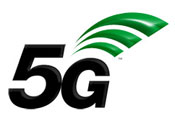 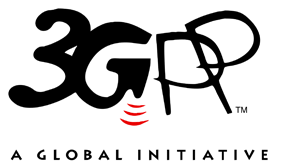 The present document has been developed within the 3rd Generation Partnership Project (3GPP TM) and may be further elaborated for the purposes of 3GPP.
The present document has not been subject to any approval process by the 3GPP Organizational Partners and shall not be implemented.
This Report is provided for future development work within 3GPP only. The Organizational Partners accept no liability for any use of this Specification.
Specifications and Reports for implementation of the 3GPP TM system should be obtained via the 3GPP Organizational Partners' Publications Offices.Keywords3GPP, 5G, Architecture, Latency, Mobility3GPPPostal address3GPP support office address650 Route des Lucioles - Sophia AntipolisValbonne - FRANCETel.: +33 4 92 94 42 00 Fax: +33 4 93 65 47 16Internethttp://www.3gpp.orgCopyright NotificationNo part may be reproduced except as authorized by written permission.
The copyright and the foregoing restriction extend to reproduction in all media.© 2020, 3GPP Organizational Partners (ARIB, ATIS, CCSA, ETSI, TSDSI, TTA, TTC).All rights reserved.UMTS™ is a Trade Mark of ETSI registered for the benefit of its members3GPP™ is a Trade Mark of ETSI registered for the benefit of its Members and of the 3GPP Organizational Partners
LTE™ is a Trade Mark of ETSI registered for the benefit of its Members and of the 3GPP Organizational PartnersGSM® and the GSM logo are registered and owned by the GSM AssociationContentsForewordThis Technical Report has been produced by the 3rd Generation Partnership Project (3GPP).The contents of the present document are subject to continuing work within the TSG and may change following formal TSG approval. Should the TSG modify the contents of the present document, it will be re-released by the TSG with an identifying change of release date and an increase in version number as follows:Version x.y.zwhere:x	the first digit:1	presented to TSG for information;2	presented to TSG for approval;3	or greater indicates TSG approved document under change control.y	the second digit is incremented for all changes of substance, i.e. technical enhancements, corrections, updates, etc.z	the third digit is incremented when editorial only changes have been incorporated in the document.1	ScopeEditor's note:	This clause will describe the scope for this study item.With the growing usage of Multi-USIM devices in the market 3GPP is considering system enhancements that would allow better support of such devices.This study item will address the objectives listed in the WID (SP-190248).2	ReferencesThe following documents contain provisions which, through reference in this text, constitute provisions of the present document.-	References are either specific (identified by date of publication, edition number, version number, etc.) or non-specific.-	For a specific reference, subsequent revisions do not apply.-	For a non-specific reference, the latest version applies. In the case of a reference to a 3GPP document (including a GSM document), a non-specific reference implicitly refers to the latest version of that document in the same Release as the present document.[1]	3GPP TR 21.905: "Vocabulary for 3GPP Specifications".[2]	3GPP TS 36.304: "Evolved Universal Terrestrial Radio Access (E-UTRA); User Equipment (UE) procedures in idle mode".[3]	3GPP TS 38.304: "NR; User Equipment (UE) procedures in idle mode".[4]	3GPP TS 23.501: "System Architecture for the 5G System; Stage 2".[5]	3GPP TS 22.101: "3rd Generation Partnership Project; Technical Specification Group Services and Systems Aspects; Service aspects; Service principles".[6]	3GPP TS 23.502: "Procedures for the 5G System (5GS)".[7]	3GPP TS 23.401: "General Packet Radio Service (GPRS) enhancements for Evolved Universal Terrestrial Radio Access Network (E-UTRAN) access".[8]	3GPP TS 36.331: "Evolved Universal Terrestrial Radio Access (E-UTRA); Radio Resource Control (RRC); Protocol specification".[9]	3GPP TS 38.331: "NR; Radio Resource Control (RRC); Protocol specification".[10]	3GPP TS 23.402: "Architecture enhancements for non-3GPP accesses".[11]	3GPP TS 23.292: "IP Multimedia Subsystem (IMS) Centralized Services; Stage 2".[12]	3GPP TS 33.501: "Security architecture and procedures for 5G System".[13]	IETF RFC 5626: " Managing Client-Initiated Connections in the Session Initiation Protocol (SIP)".[14]	3GPP TS 24.623: "Extensible Markup Language (XML) Configuration Access Protocol (XCAP) over the Ut interface for Manipulating Supplementary Services".[15]	3GPP TS 36.413: "Evolved Universal Terrestrial Radio Access Network (E-UTRAN); S1 Application Protocol (S1AP)".[16]	3GPP TS 38.413: "NG-RAN; NG Application Protocol (NGAP)".3	Definitions, symbols and abbreviations3.1	DefinitionsFor the purposes of the present document, the terms and definitions given in TR 21.905 [1] and the following apply. A term defined in the present document takes precedence over the definition of the same term, if any, in TR 21.905 [1].Definition format (Normal)<defined term>: <definition>.example: text used to clarify abstract rules by applying them literally.3.2	SymbolsFor the purposes of the present document, the following symbols apply:Symbol format (EW)<symbol>	<Explanation>3.3	AbbreviationsFor the purposes of the present document, the abbreviations given in TR 21.905 [1] and the following apply. 
An abbreviation defined in the present document takes precedence over the definition of the same abbreviation, if any, in TR 21.905 [1].Abbreviation format (EW)<ACRONYM>	<Explanation>4	Architectural Requirements and Assumptions4.1	Architectural RequirementsThe following architectural requirements apply:-	The 3GPP system shall treat each registration from the USIMs of a Multi-USIM devices independently.-	Each registered USIM in a Multi-USIM device shall be associated with a dedicated IMEI/PEI.-	GSM, UMTS are out of scope.-	End-user's determination on whether to have on-going service and/or incoming service is controlled by user.-	An Emergency call related to one USIM for a multi-USIM device shall not be interrupted by the system autonomously without the calling or called party initiating the interruption, i.e. emergency calls related to one USIM shall not be interrupted autonomously by the system due to services for another USIM.-	Solutions shall build on the 5G System architectural principles as in TS 23.501 [4], including flexibility and modularity for newly introduced functionalities.4.2	Architectural AssumptionsThe following architectural assumptions apply:-	The study shall focus on Dual-USIM devices, the expectation being that the enablers for Dual-USIM devices will also apply to Multi-USIM devices.-	The study shall consider all of the following cases:-	UE connected over 3GPP Access with EPS on one USIM and 5GS on the other USIM.-	UE connected over 3GPP Access with EPS on both USIMs.-	UE connected over 3GPP Access with 5GS on both USIMs.NOTE 1:	The use of "3GPP Access" above is related to issues that can occur due to concurrent transmission and/or reception in Multi-USIM device via two or more 3GPP RATs.-	Specific to Dual-USIM devices the study shall focus on Single Rx / Single Tx UEs and Dual Rx / Single Tx UEs.NOTE 2:	Dual Rx allows the Dual-USIM device to simultaneously receive traffic from two networks. Single Rx allows the Dual-USIM device to receive traffic from one network at one time. Single Tx allows the Dual-USIM device to transmit traffic to one network at one time.-	The Multi-USIM device shall handle Emergency calls using TS 22.101 [5] clause 10.9 as a basis.-	The problem statement is common to 5GS and EPS, but the solutions for 5GS and EPS need not be the same.-	The system enablers for Multi-USIM devices are expected to apply for the cases where the multiple USIMs are owned by the same or by different MNOs.NOTE 3:	While the solutions developed as part of this study might also be applicable to DR-mode (single USIM) interworking between 5GS and EPS, 5GS-EPS interworking use cases with DR-mode (single USIM) are considered outside the scope of this study.-	The solutions shall not require network coordination for the case where the multiple USIMs in the Multi-USIM device are served by different serving networks.-	A multi-USIM device with different USIMs may be camping with all USIMs on the same serving network RAN node, or it may be camping on different serving networks RAN nodes.-	For a multi-USIM device, the solutions may require in-device co-ordination between the UEs represented by each USIM within the multi-USIM device. The mechanism for in-device co-ordination shall be left for the multi-USIM device implementation.-	MUSIM features requiring new UE-network interactions are optional, hence the UE may use MUSIM features requiring new UE-network interactions in one PLMN when it has learnt that this PLMN supports these MUSIM features.5	Key Issues5.1	Key Issue 1: Handling of Mobile Terminated service with Multi-USIM device5.1.1	DescriptionConsider a Multi-USIM device that has concurrent registrations over 3GPP RAT associated with multiple USIMs.While actively communicating with the system associated with one USIM ("current system"), the Multi-USIM device may need to perform some activity (e.g. listen to paging, respond to paging, perform mobility update etc.) in the other system(s). While the Multi-USIM device communicates with another system, there may be interruption to the ongoing services in the current system.The present key issue shall study:-	How to handle the MT service for a Multi-USIM device with the aim of avoiding any unnecessary interruptions of the service in the current system and saving system resources.-	How to prevent the other system, which triggered the paging message, from performing undesirable operations (e.g. wasting resources, reaching misleading assumption of reachability, etc.).-	Solutions shall be studied for both EPS and 5GS. For 5GS, the solutions shall consider the cases where the Multi-USIM device in the current system is in either IDLE state or RRC Inactive state.5.2	Key Issue 2: Enabling Paging Reception for Multi-USIM Device5.2.1	DescriptionPaging Occasions (POs) are calculated based on the UE identifier i.e. IMSI and 5G-S-TMSI for EPS and 5GS, respectively. The formulae for determination of the POs are specified in TS 36.304 [2] and TS 38.304 [3] for E-UTRA and NR, respectively.Multi-USIM device that is unable to simultaneously monitor paging on all 3GPP RATs and systems in which it is in Idle state or RRC_Inactive state (for 5GS) needs to make a choice of the paging channel(s) to monitor which can lead to unsuccessful paging on the other paging channel(s). In some cases the UE identifier values associated with the different USIMs can lead to systematic collisions which may result in corresponding missed pages. The present key issue shall study:-	How the system can enable operation when the paging associated with the 3GPP RATs and systems in which the Multi-USIM device is in Idle state or RRC_Inactive state (for 5GS) overlap in time?NOTE 1:	The exact timing of paging on the radio interface is managed by RAN, therefore coordination with the RAN Groups will be necessary.-	Whether and how the network needs to be aware of specific UE communication constraints (e.g. Single Rx) in order to enable the Multi-USIM device to receive paging for each of the registered USIMs?The solutions for enabling receiving paging for each of the registered USIMs in 5GS and EPS may not be based on the same principles.NOTE 2:	For this key issue, coordination with RAN WGs is needed for final solution decision. No E-UTRA radio interface impact is expected in RAN WGs.5.3	Key Issue 3: Coordinated leaving for Multi-USIM device5.3.1	DescriptionConsider a Multi-USIM device that has concurrent registrations associated with several USIMs. While actively communicating with the system associated with one USIM (the "current system"), the Multi-USIM device determines that it needs to perform some activity in the system associated with another USIM (e.g. respond to a page, or perform mobility update).Today, in the absence of any procedure for notifying the network the Multi-USIM device may autonomously leave or release the RRC connection with the current system. This is likely to be interpreted as an error case by the current system and has the potential to distort the statistics in the current system, and misguide the algorithms that rely on them. Moreover, during the Multi-USIM device's absence from the current system, if the UE cannot receive downlink data or process the paging from the current system, it may result in waste of resources. The present key issue shall study:-	How to enable a Multi-USIM device to leave the current 3GPP system in coordination with the network while avoiding wasting the network resource during the leave.-	How the network handles MT data or MT control-plane activity occurring when Multi-USIM device has left?NOTE 1:	Any privacy implications of implicitly indicating to the MNO owning one USIM that the UE is also using another USIM (potentially owned by another MNO) will be studied by SA WG3.NOTE 2:	For this key issue, coordination with RAN WGs is needed for final solution decision. No E-UTRA radio interface impact is expected in RAN WGs.5.4	Key Issue 4: Emergency handling of MUSIM UE5.4.1	General DescriptionTS 22.101 [5] defines the necessary requirements for and handling of Emergency services for a MUSIM UE. As a result, the present TR need not address Emergency services.NOTE:	Whether changes to Stage 2 TS are needed will be addressed in the potential normative phase.5.X	Key Issue X: <Key Issue Title>5.X.1	DescriptionEditor's note:	This clause provides a short description of the key issue.6	SolutionsEditor's note:	This clause is intended to document the agreed architecture solutions. Each solution should clearly describe which of the key issues it covers and how.6.0	Mapping Solutions to Key IssuesTable 6.0-1: Mapping of Solutions to Key Issues6.1	Solution #1: Handling of MT service with Paging Cause6.1.1	IntroductionThe solution applies to Key Issue #1 "Handling of MT service".The solution applies to both 5GS (UE in either CM_IDLE or RRC_Inactive state) and EPS (UE in CM_IDLE state only).6.1.2	Functional DescriptionThe solution is based on a Paging Cause that is delivered to the UE as part of the [Uu] Paging message.NOTE 1:	The granularity of the paging information in the Paging Cause will be coordinated with SA WG1 input, if needed.NOTE 2:	In this release, only the operator managed services, e.g. IMS voice, is considered to be indicated in paging cause and only standardized values are used for the Paging Cause. This does not preclude the use of a specific Paging Cause value for "Other" services.Based on the Paging Cause and the service preferences configured by the user or a pre-configured logic specific to the Multi-USIM device (and out of 3GPP scope), the Multi-USIM device that is actively engaged in communication associated with another USIM can decide whether to present the mobile terminated service that triggered the paging to the user.NOTE 3:	An example of pre-configured logic in the Multi-USIM device is as follows: MT service of "voice" type arriving on USIM A is always presented to the user unless the user is engaged in "voice" service on USIM B.	Another example of pre-configured logic is as follows: MT service of "voice" type arriving on USIM A is presented to the user even if the user is engaged in "voice" service on USIM B (e.g. because USIM A is a business subscription).	Another example of pre-configured logic is as follows: MT service of "SMS" type arriving on USIM A can trigger the device to respond to respond to paging regardless of the ongoing service on USIM B (e.g. because the interruption to the ongoing service on USIM B due to picking up of a MT SMS on USIM A is deemed acceptable by the user.For a UE in CM_IDLE state:-	For MT user plane traffic as part of the Network Triggered Service Request procedure, and if Paging Policy Differentiation (PPD) applies, the SMF determines Paging Policy Indicator (PPI) and optionally determines a Paging Cause value based on the DSCP received from the UPF. The SMF includes the Paging Cause, along with the PPI, the ARP and the 5QI of the corresponding QoS Flow, in the N11 message sent to the AMF. The AMF uses this information to derive a paging strategy and sends paging messages to NG-RAN over N2. The AMF shall forward the Paging Cause in the PAGING message to NG-RAN if it was received from the SMF.Editor's note:	Whether exposing the Paging Cause in clear poses as security issue will be determined by SA WG3.NOTE:	It will be determined whether the Paging Cause can be used only for UEs that have requested MUSIM assistance or unconditionally. If yes for UEs that have requested MUSIM assistance, it will be further determined whether AMF indicates the UE request for paging cause to the SMF.-	For MT control plane traffic (e.g. MT SMS over NAS, or NAS signaling) the AMF derives the paging strategy and Paging Cause based on the type of MT control plane traffic and forwards the Paging Cause in the PAGING message to NG-RAN.For a UE in RRC_Inactive state:-	For MT user plane traffic the SMF instructs the UPF to detect the DSCP in the TOS (IPv4) / TC (IPv6) value in the IP header of the DL PDU and to transfer the corresponding PPI and optionally the Paging Cause in the CN tunnel header (by using a FAR with the PPI and Paging Cause value). The NG-RAN can then utilize the PPI received in the CN tunnel header of an incoming DL PDU in order to apply the corresponding paging policy for the case the UE needs to be paged when in RRC Inactive state. If the Paging Cause was included in the CN tunnel header of an incoming DL PDU the NG-RAN forwards the Paging Cause to the UE for the case the UE needs to be paged when in RRC Inactive state.NOTE 3:	The Paging Cause is included in the CN tunnel header in all data packets.-	For MT control plane traffic (e.g. MT SMS over NAS, or NAS signaling) the AMF derives the Paging Cause based on the type of MT control plane traffic and forwards the Paging Cause in the DOWNLINK NAS TRANSPORT message to NG-RAN.The solution can also be used in EPS with the following changes:-	It applies to UE in CM_IDLE only.-	AMF, SMF and UPF in the description above are replaced with MME, SGW-C and SGW-U, respectively.6.1.3	Procedures6.1.3.1	Handling of MT service with Paging Cause for UE in CM_Idle in 5GSThe solution has impact on the Network Triggered Service Request procedure in TS 23.502 [6] clause 4.2.3.3. The changes relative to the existing procedure are indicated in bold underlined text. Only the impacted steps are shown.Figure 6.1.3.1-1: Network Triggered Service Request (based on TS 23.502 [6] Figure 4.2.3.3-1)2c.	The UPF forwards the downlink data packets towards the SMF if the SMF instructed the UPF to do so (i.e. the SMF will buffer the data packets).-	If the Paging Policy Differentiation feature is supported by the SMF and if the PDU Session type is IP, the SMF determines the Paging Policy Indicator and optionally a Paging Cause based on the DSCP in TOS (IPv4) / TC (IPv6) value from the IP header of the received downlink data packet and identifies the corresponding QoS Flow from the QFI of the received DL data packet.3a.	[Conditional] SMF to AMF: Namf_Communication_N1N2MessageTransfer (SUPI, PDU Session ID, N1 SM container (SM message), N2 SM information (QFI(s), QoS profile(s), CN N3 Tunnel Info, S-NSSAI), Area of validity for N2 SM information, ARP, Paging Policy Indicator, Paging Cause, 5QI, N1N2TransferFailure Notification Target Address, Extended Buffering support), or NF to AMF: Namf_Communication_N1N2MessageTransfer (SUPI, N1 message).	[…]	When supporting Paging Policy Differentiation, the SMF determines the Paging Policy Indicator and may also determine a Paging Cause related to the downlink data that has been received from the UPF or triggered the Data Notification message, based on the DSCP as described in TS 23.501 [4] clause 5.4.3, and indicates the Paging Policy Indicator and the Paging Cause in the Namf_Communication_N1N2MessageTransfer.4b.	[Conditional] If the UE is in CM-IDLE state in 3GPP access and the PDU Session ID received from the SMF in step 3a has been associated with 3GPP access and based on local policy the AMF decides to notify the UE through 3GPP access even when UE is in CM-CONNECTED state for non-3GPP access, the AMF may send a Paging message to NG-RAN node(s) via 3GPP access including the Paging Cause provided by the SMF. If the Paging Cause is not provided by the SMF, the AMF may determine a Paging Cause based on HPLMN/DNN/5QI configuration and the ARP/PPI received from the SMF.4c.	If the UE is simultaneously registered over 3GPP and non-3GPP accesses in the same PLMN, and the UE is in CM-CONNECTED state for non-3GPP access and in CM-IDLE for 3GPP access, the AMF may decide to send the NAS Notification message containing the 3GPP Access Type to the UE over non-3GPP access including the Paging Cause.4d.	If the UE is simultaneously registered over 3GPP and non-3GPP accesses in the same PLMN, and the UE is in CM-CONNECTED state for non-3GPP access and in CM-IDLE for 3GPP access and if the UE decides to not accept the incoming service the UE shall respond with NAS Notification response message over the non-3GPP access to indicate the same to the network.6.	The UE may choose to respond to paging or NAS notification message based on paging cause value or access type value (i.e. paging message indicates paging request is for a PDU Session associated to non-3GPP access) by executing service request procedure.6.1.3.2	Handling of MT service with Paging Cause in RRC_Inactive modeFigure 6.1.3.2-1is the call flow of handling of MT service with Paging Cause in RRC_Inactive mode.Figure 6.1.3.2-1 Handling of MT service with Paging Cause in RRC_Inactive mode1.	NG-RAN receives the DL data (control plane data and/or user plane data) in RRC_Inactive mode. If handling of MT service with Paging Cause is supported by NG-RAN, NG-RAN determines the Paging Cause based on the Paging Cause field included in the CN tunnel header of an incoming DL PDU. Alternatively, the NG-RAN determines the Paging Cause based on specific 5QI and ARP of the QoS flows for the downlink data packet and the corresponding PPI in the CN tunnel header.	NG-RAN sends the paging message with the Paging Cause.6.1.3.3	Handling of MT service with Paging Cause in EPSFigure 6.1.3.3-1 is handling of MT service with Paging Cause in EPS.Figure 6.1.3.3-1: Handling of MT service with Paging Cause in EPS1.	If the handling of MT service with Paging Cause is supported by Serving GW, Serving GW determines the Paging Cause based on DSCP in TOS (IPv4)/TC (IPv6) value from the IP header of the downlink data packet. Alternatively, if the Serving GW supports the Paging Policy Differentiation feature, then the Serving GW unconditionally, for each bearer and for each packet of PDN type IPv4, IPv6 or IPv4v6 that triggers a Downlink Data Notification, sends the DSCP in TOS (IPv4) / TC (IPv6) information received in the IP payload of the GTP-U packet from the PDN GW in the Paging Policy Indication in the Downlink Data Notification.2.	SGW includes the Paging Cause in the DDN message sent from SGW to MME. If the Paging Cause is not received, but the Paging Policy Indication is received, the MME determines the Paging Cause taking the configuration for that HPLMN and/or APN and/or QCI into account.	For mobile terminating signalling and SMS over NAS, the MME determines an appropriate Paging Cause.3.	MME sends S1 paging message by including the Paging Cause information.4.	RAN sends the paging message with Paging Cause.6.1.3.4	Paging Cause valuesEditor's note:	This list is just an example and not capturing a consensus-based agreement on the exact causes.Editor's note:	It shall be decided whether allow for non-uniform support in the RAN of the PLMN, which is pending to feedback from RAN WGs.Editor's note:	The anticipated use of each paging cause and how it addresses the KI will be documented, so that the solution can be fully evaluated.Table 6.1.3.4-1: Paging cause value mappingTable 6.1.3.4-1 provides a Paging cause value mapping for the type of downlink trafficEditor's note:	Other Paging Cause values are FFS.NOTE:	The mechanism UE determines the current network (e.g. the whole PLMN or the current gNB) supports paging cause or not will be determined.6.1.4	Impacts on services, entities and interfacesFor 5G:AF:-	P-CSCF sets the DSCP value in the IP header to indicate the traffic type.SMF:-	Option 1: the SMF determines Paging Cause based on DSCP value from IP header and HPLMN/APN/QCI configuration and includes the Paging Cause in DDN sent to AMF.-	Option 2: the SMF implements the existing, optional, Paging Policy Differentiation feature.UPF:-	Option 1: the UPF determines Paging Cause based on DSCP value from IP header and HPLMN/APN/QCI configuration and includes the Paging Cause in the GTP-U tunnel header.-	Option 2: the UPF implements the existing, optional, Paging Policy Differentiation feature.AMF:-	determines the Paging Cause for NAS SMS and MT control plane traffic.-	For user plane traffic:-	Option 1: the AMF receives the Paging Cause from the SMF.-	Option 2: the AMF determines a Paging Cause based on HPLMN/DNN/5QI configuration and the ARP/PPI received from the SMF.-	sends the N2 paging signalling with Paging Cause for all the UE; or sends Paging Cause only for the UEs indicating request for Paging Cause or send the NAS notification message over non-3GPP access if UE is registered with both 3GPP access and non-3GPP access on same PLMN. The AMF stores the UE request for paging cause in the UE context, if received.NG-RAN:-	sends the paging message with Paging Cause.-	in RRC_Inactive mode:-	Option 1: NG-RAN determines the Paging Cause based on the Paging Cause field included in the CN tunnel header of an incoming DL PDU.-	Option 2: NG-RAN determines the Paging Cause based on specific 5QI and ARP of the QoS flows for the downlink data packet and the corresponding PPI in the CN tunnel header.UE:-	sends request for paging cause (for the option where Paging Cause is sent only to device who indicate request for paging cause).-	receives paging message with the Paging Cause information.-	UE makes a decision whether to respond to paging or incoming NOTIFICATION message (over non-3GPP access) based on paging cause or access type.-	If UE decides not to respond to incoming request based on paging cause and if UE is registered on both 3GPP access and non-3GPP access then UE shall respond with NAS NOTIFICATION response message indicating its inability to initiate service request procedure.NOTE 1:	Option 2 has no impact on SMF and UPF, but supports a limited number of Paging Causes.For EPS:SGW:-	Option 1: the SGW determines Paging Cause based on DSCP value from IP header and HPLMN/APN/QCI configuration and includes the Paging Cause in DDN sent to MME.-	Option 2: the SGW implements the existing, optional, Paging Policy Differentiation feature.MME:-	determines the Paging Cause for NAS SMS and MT control plane traffic.-	For user plane traffic:-	Option 1: the MME receives the Paging Cause from the SGW.-	Option 2: the MME determines a Paging Cause based on HPLMN/APN/QCI configuration and the ARP/PPI received in DNN.-	sends the S1 paging signalling with Paging Cause for all the UE; or sends Paging Cause only for the UEs indicating request for Paging Cause. The MME stores the UE request for paging cause in the UE context, if received.eNB:-	sends the paging message with Paging Cause.UE:-	sends request for paging cause (for the option where Paging Cause is sent only to device who indicate request for paging cause).-	receives paging message with the Paging Cause information.-	UE makes a decision whether to respond to paging based on paging cause.6.2	Solution #2: Negotiated Short Period Absence6.2.1	IntroductionThis is a solution for Key Issue 1 Handling of Mobile Terminated service with Multi-USIM device. This solution avoids any unaware interruptions of the service in the current system, saves system resources, and prevents the other system, which triggered the Paging, from performing undesirable operations on the UE/the other USIM.This solution is applicable to any UE that needs assistance to perform operations on another network while connected to another.6.2.2	Functional DescriptionThis solution provides a mechanism to enable paging response for one USIM when there are on-going services in the other USIMs for MUSIM UE.The MUSIM UE negotiates a single short period of absence from the serving RAN (USIM1) of current system. During the negotiated single short period of absence, service specific data packets are transferred that allow a determination of which service is preferred.The negotiated single short period absence may also cover other IDLE/INACTIVE mode MO "light" signalling such as TAU/RAU and RNAU on USIM B.During the negotiated short period of absence, the UE may be in RRC_INACTIVE state on the network the absence has been negotiated with. MT traffic during the absence maybe delayed or discard based on, e.g. the QoS requirements for the MT data. The duration of the negotiated short absence may be the same length. If the UE returns before the period of absence expires, the UE signals to network when it returns. If the UE does not return at the end of the negotiated absence, then the network that the absence was negotiated with assumes the UE has an ongoing service with the other network.The solution to negotiate an absence may be used by E-UTRA or NR.Editor's note:	Confirmation from RAN WG2 is needed whether negotiated short period absence for E-UTRA is in scope.Editor's note:	The detailed negotiation of the short period and an early return request should be discussed and determined by RAN WGs and requires their feedback.6.2.3	Procedures6.2.3.1	Responding to PagingThe overall procedure below shows different examples of the UE selecting a network, leaving the non-selected network and using or continuing to use the selected network. Figure 6.2.3.1-1 shows the example of the UE determining to continue with Network A, and the changing to Network B.Figure 6.2.3.1-1: Selecting Network A or Network B0.	UE is in CM_CONNECTED with Network A and is monitoring paging in Network B.1.	The UE is paged by Network B.2.	The UE negotiates a one-off single short period of absence with Network A's RAN to allow the UE to respond to paging from Network B.	RAN WGs will determine the details of the procedure used for absence negotiation between UE and RAN, and the RRC state in network A.3.	The UE responds to the paging from Network B. During the response to paging the UE and Network B exchange service specific data packets which allow the choice of service. After receiving the service specific packets the UE starts its determination of which network to use.4.	The UE determines which network service to use, either, continue with Network A or use the services of Network B.Editor's note:	The service level interaction with Network B when determining which service is preferred are FFS.5.	[Conditional] If the UE determines to continue to use Network A, then optionally in order to avoid wasting resources and to be able to return to Network A before the end of the negotiated absence the UE can use the solution to KI#3 to leave Network B and continue with its connection in Network A.6.	If the UE determines to continue using Network A, then the UE continues with Network A services and monitor the paging from Network B, matching the preconditions in Step 0.	If the UE determines to use Network B then the preconditions in Step 0 are met but with the roles of Network A and Network B reversed. When the Network A detects that the UE does not return at the end of the negotiated absence, then Network A determines that the UE chose to continue with the service on Network B (i.e. an implicit signalling coordinated leave occurred). The Network A RRC connection is autonomously released by RAN and the UE (i.e. without signalling over the Uu interface).6.2.4	Impacts on services, entities and interfacesUE:-	Request and use short period absence on the air interface (RAN only impact).RAN:-	Assignment and use of short period absence on the air interface (RAN only impact).5GC:-	None.6.3	Solution #3: Busy indication as a paging response6.3.1	IntroductionThis solution relates the KI#1 and proposes a solution how to handle MT service in case that the MultiSIM device judge the ongoing connection in the other system more important. Assuming that, multi-USIM devices can efficiently perform some activity (e.g. listen to paging, respond to paging, perform mobility update etc.) in a system while communicating in another system, how this is done is not part of this solution. Responding to the page is important for the network, since it would allow the network to save paging resources as a result of not escalating the page across a larger area. This solution proposes a solution allowing the UE to send a busy indication to the network as a response to a page.6.3.2	Functional DescriptionThis solution addresses KI#1 and assumes that solutions for KI#3 will be selected. The solution is described as a MultiSIM device with two USIM A and B. That corresponds to two UEs, UE A and UE B. The following principles are used:-	The procedure "Busy indication as a paging response" with network B is based on the periodic absence time with network A. The periodic absence time should be short enough and acceptable for the ongoing service associated with UE A in the multi-USIM device.NOTE:	The time spent for the procedure "Busy indication as a paging response" should be estimated to see whether the periodic absence time is enough to perform the procedure "Busy indication as a paging response".-	When the UE A is in RRC_CONNECTED it may use implementation specific method to achieve a periodic absence in system A or it may request a periodic absence time in RAN serving the UE A. The absence time requested coincides to when UE B (which is in RRC-IDLE or RRC-Inactive) monitors paging occasions. During the absence time, UE A is still in RRC-CONNECTED, but does not need to e.g. monitor the control channel to detect whether downlink data is scheduled for delivery.-	If UE B identity is not part of the paging message, UE B can go back to sleep.-	If the UE B identity is part of the paging message, the MultiSIM device may need to decide which communication is most important (UE A or UE B). This decision can be done based on implementation in the device and may take into account e.g. an already ongoing high priority communication for UE A and/or if the UE B receives Network Assistance Information when paged and other information.Editor's note:	Whether a solution for providing Network Assistance Information when the UE is paged will be concluded later during this study.-	If, at this moment, the MuSIM device decided not to setup the communication for UE B service since the ongoing communication on UE A is more preferred, UE B instead sends a NAS message to the network that it is currently busy, e.g. a new cause value "busy" in the Service Request. The RAN node forwards the NAS Service Request including the busy indication to the AMF using a N2 message.-	When the AMF receives the cause value "busy", it can stop paging the UE B and the corresponding paging escalation.-	In case the UE B was in RRC-Inactive, then the RAN node will not need to forward the busy indication to the AMF.-	The network may store the MT traffic until UE B connects.NOTE:	During the normative phase SA WG2 can decide whether the Network may apply a set of rules as discussed in solution #10, "Network based paging filtering" or solution#5, "Graceful leaving and resumption solutions" and whether the UE includes a busy time value together with the busy indication or not.6.3.3	ProceduresThe procedure below assumes that UE A can pause the RRC-connection in a periodic manner allowing UE B to perform page monitoring.Figure 6.3.3-1: Procedure for the UE to send a busy indication as a paging response0.	A multi-USIM device with two USIM has the following states; UE A (USIM A) is in connected mode and UE B (USIM B) is in idle mode. UE A may have negotiated a periodic absence time allowing the MultiSIM device to perform activities related to other USIMs.1.	UE A enters a periodic absence time that allows UE B to monitor a scheduled paging occasion and send a busy response.2.	The AMF serving the UE B sends a N2 paging request message to RAN B.3.	RAN B page UE B.4.	UE B receives the page i.e. decodes the paging message and the associated Network Assistance Information. The device evaluates which connection is more important. The decision is based on implementation in the device and may take into account the Network Assistance Information, what type of ongoing communication and other information.a.	The MultiSIM device decides that UE B communication is more important and decides to leave UE A connection according to solutions selected for KI#3. This is not shown in this procedure.b.	The device decides that the UE A connection is more important and steps 5 to 8 follow.5.	UE B performs Random Access procedure and sends a NAS Service Request towards the AMF with the new cause value "busy" which indicates that the UE has received the paging message but is not able to setup the communication for UE B service.NOTE 1:	It is assumed that the UE can decode the paging message and respond with the busy indication within a short time. The assumption is based on that the preparation phase before performing the Random Access has already been done when monitoring the paging occasion, and the time to execute msg1 to msg5 in the Random Access Procedure is less than 100ms.6.	RAN B forwards the NAS Service Request message to the AMF.7.	The AMF, based on the cause value "busy" in the Service Request, stops paging escalation and paging repetition to the UE B and informs the network node that triggered the Network Triggered Service Request procedure. The failure cause in the Namf_Communication_N1N2MessageTransfer response indicates that the N1 transfer failed, but the UE is still reachable.NOTE 2:	The new failure cause needs to be detailed so later MT triggered services still triggers new paging events for the UE. New DL data on same or other QoS Flow can trigger paging after the above mentioned N1 failure response.8.	NAS service request is accepted.9.	RAN forwards the NAS Service accept to the UE.10-13.	The AMF shall further provide a new 5G-GUTI to UE.14.	AMF sends N2 release after receiving 5G-GUTI ACK from UE.15.	RAN release the UE.NOTE 3:	The procedure from step 8-15 are for conceptual illustrative purposes. It is decided by CT WG1 and RAN WG2 if any optimization of these steps is feasible. For instance, step 15 may not be needed and (8,10) and (9,11) may be combined.6.3.4	Impacts on services, entities and interfacesUE:-	Support sending a busy indication.AMF:-	Support receiving a busy indication as a response to the N2 paging request message sent to RAN.NOTE:	The response could either be in the Service Request cause value or in the N2 message, depending on potential RAN enhancements.-	New response to SMF to indicate N1 transfer failed, but UE is still reachableSMF:-	Handle the new response code from the AMF.RAN:-	None, if the Release/Suspend/Resume methods are reused for pausing the connection for UE A and if the busy indication is sent as NAS service request cause value.-	Optionally: If RAN decides to enhance the operation, then possible enhancement may be developed:-	It is up to RAN WG1 and RAN WG2 to consider whether and how a UE may request to pause an existing RRC connection e.g. similar to measurement gaps for making inter-frequency and inter-RAT measurements. The gap should be a short as possible to minimize the interruption of UE A connection.-	It is up to RAN WG2 to consider whether the busy indication should be included in the RRC Connection Establishment request cause value.-	New busy indication received in RRC message shall be forwarded in the N2 message to the AMF.SMF:-	none.UPF:-	none.6.4	Solution #4: Local leaving6.4.1	IntroductionThis solution relates the KI#3 Coordinated leaving for Multi-USIM device. A local leaving mechanism is proposed to avoid network resource waste and to ensure synchronization between the UE and the network. The resource is local released on UE side and network side triggered by UE with a specific indication for local leaving.6.4.2	Functional DescriptionThis solution provides a mechanism for the UE to indicate the network at NAS that the multi-USIM device is switching from the current system to another system, and thus the resources for this UE shall be released. The indication is provided by the UE in UL NAS TRANSPORT (5GS) / UPLINK GENERIC NAS TRANSPORT (EPS). This mechanism applies to both EPS and 5GS.-	After sending the indication, the UE locally releases the RRC connection and enters into RRC_IDLE state and CM_IDLE / ECM_IDLE state.-	Upon receipt of the indication from the UE, the AMF (5GC) or MME (EPC) triggers the AN Release procedure (5GS) or S1 Release procedure (EPS) with a specific cause value in the N2 UE Release Context Command (5GS) or S1-AP:S1 UE Context Release Command (EPS) sent to RAN.-	Upon receipt of the specific cause value, RAN triggers the local release of the RRC connection and notifies the AMF (5GC) or MME (EPC).-	The AMF (5GC) or MME (EPC) proceeds with the residual steps of AN Release Procedure (5GS) or S1 Release procedure (EPS) as specified in TS 23.501 [4] (5GC) and TS 23.401 [7] (EPC).NOTE:	The mechanism above ensures no handshake between the UE and the network is required, thus minimizing the time required for the UE to switch to the other system from the moment the UE decides to leave the current system.This solution also provides a mechanism for the UE to negotiate the local leaving configuration with the network in advance. When the UE indicates local leaving to the network, both the network and the UE performs local release RRC connection or local suspend the RRC connection based on the local leaving configuration. When the local leaving is negotiated via RRC signalling, the mechanism applies to 5GS with NR access.6.4.3	Procedures6.4.3.1	Procedure for local release based on the UE leaving indicated via NAS messageFigure 6.4.3.1-1: local Release triggered via NAS1.	The UE determines to leave the current system.2.	Subject to network support, the UE sends an UL NAS TRANSPORT message (5GS) or UPLINK GENERIC NAS TRANSPORT (EPS) with a local leaving indication to the network.Editor's note:	How network support is indicated to the UE is FFS.3.	After sending the local leaving indication to the network, the UE locally releases RRC connection and enters RRC_IDLE state, CM-IDLE/ECM-IDLE state as specified in TS 36.331 [8] clause 5.3.9 (LTE) or TS 38.331 [9] clause 5.3.9 (NR).Editor's note:	It is FFS whether the UE needs to maintain a timer after sending the release request indication to initiate local RRC release.4.	Upon receipt of the local leaving indication, the AMF/MME sends an N2 UE Release Context Command (5GS) or an S1-AP:S1 UE Context Release Command (EPS) with a specific cause value to RAN.5.	Upon receipt of the specific cause value RAN initiates local resource release.6.	After the resources are released, RAN sends an N2 UE Release Context Complete (5GS) or an S1-AP:S1 UE Context Release Complete (EPS) to the AMF/MME.7.	[Optional] The AMF/MME may send an N2 message (5GS) or a Modify Bearer Request (EPS) with a specific cause value to the SMF/PGW which decides the handling of PDU sessions/PDN connections accordingly.Editor's note:	AS support for the above is subject to RAN WG confirmation.6.4.3.2	Procedure for Local leaving negotiation with RANFigure 6.4.3.2-1: Local leaving negotiation with RAN1.	When the UE detects it is in MUSIM, it triggers the local leaving configuration negotiation with the RAN in advance, in order to support the possible leaving subsequently. The UE indicates the local leaving configuration request to the RAN via RRC message.2a-2b.	The RAN determines whether the UE should locally release or suspend the RRC connection when the UE requests leaving. According to operator policy, the RAN responses the local leaving configuration to the UE, indicating either local release or locally suspend when the UE leaves the network. For local suspend, the RAN additionally provides the suspend configuration to the UE as well. The local leaving configuration is stored in the UE context in the RAN. During UE mobility in connected more, the UE context is forwarded from the source RAN to the target RAN. The target RAN can decide whether update the local leaving configuration (e.g. suspend configuration) to the UE based on local leaving configuration in the UE context and operator policy at the RAN side.6.4.3.3	Procedure for local leaving indicated via RRC messageFigure 6.4.3.3-1: local leaving1.	The UE decides to immediate leave the network (e.g. due to the more preferred service at another network and the service is not delay tolerant).2.	The UE notifies the local leaving to the RAN. After sending the local leaving indication, the UE turns into RRC_IDLE or RRC_INACTIVE according to the local leaving configuration received before, as defined in clause 6.4.3.1.3.	Upon reception of the local leaving indication, based on the local leaving configuration, the RAN also local release or suspend the UE's RRC connection as shown in 3a and 3b respectively.6.4.4	Impacts on services, entities and interfacesImpact for local release based on the UE leaving indicated via NAS message.UE:-	Support sending a release request indication at NAS and initiating local RRC release accordingly.AMF:-	Support receiving a release request indication at NAS from the UE and triggering the necessary resource release procedures (i.e. AN Release procedure and S1 Release procedure) with a specific cause value in the N2 and S1 messages.RAN:-	Support locally releasing the RRC connections with the UE upon receipt of the N2 and S1 messages from the AMF and MME in the AN Release and S1 Release procedures.SMF:-	none.UPF:-	none.Editor's note:	The indication from the UE can trigger different PDU Session handlings in the core network, but the main point of this solution is to trigger AN/S1 Release. It is FFS the impacts to the core network entities based on different PDU Session/PDN connection handlings.Impact for local release based on the UE leaving indicated via RRC message.UE-	Triggers the local leaving configuration negotiation with the RAN.-	Locally release RRC connection or locally suspend the RRC connection based on the local leaving configuration, after sending the local leaving indication to the network via RRC message.RAN:-	Provision local leaving configuration to the UE.-	Locally release RRC connection or locally suspend the RRC connection based on the local leaving configuration, upon reception of the local leaving indication from the UE via RRC message.6.5	Solution #5: Graceful leaving and resumption solutions6.5.1	IntroductionThe solutions address the key issue 3: Coordinated leaving for multi-USIM device.The solution aims to cover the following use cases for various durations of the UE "leaving" the system:-	The UE leaves for short time duration, e.g. a 100-500 ms, in order to send/receive an SMS in the target system, e.g. perform periodic registration/TAU or check the caller identity of incoming call;-	The UE leaves for long time duration, e.g. a couple of minutes, in order to make a call in the target system.Editor's note:	the short time duration range value is FFS and need to be synchronized with RAN group and CT WG1.One design principle of the solution is to minimize the signalling needed for coordinated leaving (including leaving and return) and to minimize the service interruption in the source system.The solution applies to both 5GS and EPS.6.5.2	Functional DescriptionFor the single receiver multi-USIM device, if USIM1 is registered in 3GPP system (e.g. PLMN 1), and decides to establish connection for USIM 2 in 3GPP system (e.g. PLMN 2), either for a short stay (e.g. responding a MT service paging) or possibly a long stay in PLMN 2, the UE(USIM1) informs the PLMN 1 that UE(USIM1) is leaving and PLMN 1 may suspend certain DL services for UE(USIM1).The UE/USIM(s) of the multi-USIM device first registered in PLMN(s) separately.The leaving procedure can either be initiated at NAS level or at AS level. The UE(USIM) may provide MUSIM Release assistance Information (MUSIM-RAI) to the network to assist the network for MT service delivery.The detailed handling of MT service in the current system after leaving procedure is described in the procedures in clause 6.5.3 below.After UE/USIM2 ended the service in PLMN 2, or received notification (e.g. Paging or NAS level notification) indicating there is a MT service with higher priority in PLMN 1, the device resumes the service for UE/USIM 1 in PLMN 1.NOTE:	How device will receive MT service notification from PLMN1, is based on the outcome of the KI 1 and KI 2.The service resumption procedure can also be done at the NAS level or at AS level. It can be the normal existing resumption procedures (e.g. NAS service request or RRC resume).The solution can be used for both LTE and 5G.6.5.3	Procedures6.5.3.0	GeneralNAS procedures are documented in clause 6.5.3.1 (leaving) and 6.5.3.2 (resumption).AS procedures are documented in clause 6.5.3.3 (leaving) and 6.5.3.4 (resumption).The UE may determine whether to apply for short leaving (AS or NAS procedure to suspend the RRC connection) or long leaving (AS or NAS procedure to move to CM-IDLE mode). The decision may take into account the service type (either provided to UE in paging request, NAS notification, or realized by UE for MO service) at the target PLMN, and based on the supported or preferred capabilities exchanged between UE/USIM and network.Editor's note:	It's FFS if both NAS and AS level solution is needed or only one level solution is needed. The messages and details used in the flow is also FFS.After the procedures for leaving, the UE/USIM may end up in either CM-IDLE mode or RRC Inactive mode.6.5.3.1	NAS Leaving procedure6.5.3.1.1	NAS Leaving procedure in 5GSFigure 6.5.3.1.1-1 is the call flow of NAS Leaving procedure in 5GS in CM-CONNECTED mode.Figure 6.5.3.1.1-1: NAS Leaving procedure in 5GS1.	UE sends NAS Service request to AMF indicating the cause of release. The UE also optionally provides the release assistance info for MUSIM (MUSIM-RAI), which includes the following:-	PDU sessions, services or both that the UE want network to trigger (or not trigger) MT service delivery indication (the services indicated by the UE is corresponding to the services related to paging causes in solution 1). If UE leaves current system for the IMS voice service in the other system, UE may indicate MT service delivery for certain PDU session, e.g. Internet, in the current system is not preferred). The UE may also indicate to the network that no MT data shall be delivered at all (e.g. due to specific service in another network and can't answer paging request).-	The time period expected by the UE that will be away from this serving network. Alternatively, the UE may just provide an indication that it's for a "short" leaving (e.g. UE perform some periodic mobility procedure in the other system. The short leaving period may can be realized by network based on local configuration), otherwise network may interpret it as a rather long period leaving.2.	AMF may respond with NAS Service Accept message. The N2 Message may also indicate the connection release.	If AMF does not have information to provide to UE, the Service Accept is optional. The AMF may either use UE context release towards RAN to move UE to IDLE mode directly or UE context modification towards RAN with release assistance info and RAN decides to move UE to RRC Inactive, RRC_idle or Suspend mode as in TS 23.502 [6] clause 4.8.1.	The UE may conclude the NAS procedure based on the indication from low layer when RRC connection release is released if no NAS response message is received.Editor's note:	It's FFS if RRC layer need to have specific indication to NAS that there is no NAS response message.3.	RAN delivers the NAS message and releases the RRC connection with UE.	In case of UE context modification is received from AMF with release assistance information, RAN decides if UE moves to RRC Inactive mode, Suspend mode or RRC_Idle mode based on the policy at RAN and release assistance info if available.	If RAN decides to move UE to RRC inactive mode, the RAN handles the MT service as indicated in step 2 of clause 6.5.3.3.1 RRC leaving procedure in 5GS, and step 4-7 below is not performed.4.	Based on local policy and MUSIM-RAI provided by UE/USIM in step 1 and decision from RAN side in step 3 (i.e. UE is moved to RRC_Inactive, Suspend mode or RRC_IDLE), AMF sends N11 message to SMF indicating the possible N3 tunnel release and also includes the MT data handling info. The MT data handling info shall include the following:-	PDU sessions on 3GPP access that may release the N3 tunnels;-	The possible MT data handling information (either discard/block or normal MT service delivery handling for certain PDU sessions/services, and optionally an applicable time period).5.	Based on the MT data handling info, policy from PCF, DNN/S-NSSAI info in the subscription or local configuration (e.g. operator may determine that certain services/PDU sessions will trigger MT service delivery), the SMF decides how to handle the PDU sessions and informs relevant UPFs.	For example, for PDU session 1, the SMF1 may decides to discard/block the DL data transmission and send N4 Session Modification request message to UPF1 with data handling instruction information.6.	Based on the received data handling instruction information, UPF1 keeps the PDU session context but discard/block the DL data. The UPF1 send a response message to SMF 1.7.	The SMF1 sends response message back to AMF.	For a different PDU session, the SMF2 may decide to discard/block the DL data for certain period. After this period, DL data shall trigger the UPF request for the N3 tunnel setup as normal when there is no N3 tunnel.	The AMF does not trigger paging to the UE and discard/block any NAS data for the UE if MUSIM-RAI indicates no MT data delivery at all.6.5.3.1.2	NAS Leaving procedure in EPSFigure 6.5.3.1.2-1 is the call flow of NAS leaving procedure in EPS.Figure 6.5.3.1.2-1: NAS leaving procedure in EPS1.	UE sends NAS Extended Service request to MME indicating the cause of release. The UE also optionally provides the MUSIM-RAI which includes the following:-	PDN connections or services that the UE want network to trigger (or not trigger) MT service delivery indication (the services indicated by the UE is corresponding to the services related to paging causes in solution 1). The UE may also indicate to the network that no MT data shall be delivered at all (e.g. due to specific service in another network and can't answer paging request).-	The time period expected by the UE that will be away from this serving network. Alternatively, the UE may just provide an indication that it's for a "short" leaving (e.g. UE perform some periodic mobility procedure in the other system. The short leaving period may can be realized by network based on local configuration), otherwise network may interpret it as a rather long period leaving.Editor's note:	It's FFS how UE sets a proper value of expected time period.2.	MME may respond with NAS Service Accept message. MME also indicate the connection release in the S1 message.	The MME may either use UE context release towards RAN to move UE to IDLE mode directly or UE context modification towards RAN with release assistance info, and RAN decides to move UE to RRC_Idle or Suspend mode as in TS 23.401 [7] clause 5.3.4A as optional procedure.	The UE may conclude the NAS procedure based on the indication from low layer when RRC connection release is released if no NAS response message is received.3.	RAN delivers the NAS message and releases the RRC connection with UE.	In the case of UE context modification with release indication, RAN decides if UE moves to RRC_Suspend mode or RRC idle mode based on the policy of the RAN and release assistance info if available.	Step 4 to Step 7 are the same as step 4 to step 7 in clause 6.5.3.1.1 with following differences:	MME replaces the role of SMF.6.5.3.2	NAS Resumption procedure6.5.3.2.1	NAS Resumption procedure in 5GSFigure 6.5.3.2.1-1 is the call flow of NAS resumption procedure in 5GS.Figure 6.5.3.2.1-1: NAS Resumption procedure in 5GS1.	UE sends the NAS Service Request or Registration Request message to AMF maybe with return indication. When return indication is provided by UE, the paging filtering which UE provides to network when UE co-ordinately leaving shall be stopped. If the UE returns shortly e.g. in order to send the mobility registration, busy indication, in this case, the UE doesn't mean to return to the network for service, UE returns to the network without the return indication.2.	AMF sends N11 message to SMF for different PDU sessions/Services indicating the return to normal MT service handling.3.	SMF sends the indication to UPF. UPF data handling becomes normal (e.g. DL data will trigger N3 tunnel setup request if there is no N3 tunnel for the PDU session).4.	SMF sends the response message to AMF.5.	AMF sends the NAS accept message to UE. The AMF may also provide normal periodic mobility info to UE, if the UE was provided with adjusted periodic mobility info in previous leaving procedure.6.5.3.2.2	NAS resumption procedure in EPSFigure 6.5.3.3.2-1 is the call flow of NAS resumption procedure in EPS.Figure 6.5.3.2.2-1: NAS resumption procedure in EPS1.	UE sends the NAS Extended Service Request or TAU Request message to MME.2.	MME sends S11 message to SGW for different PDN connections/services indicating the return to normal MT service handling.3.	SGW sends S5/S8 message to PGW with return indication. PGW data handling change to normal handling.4.	SGW sends the response message to MME.5.	MME sends the NAS service or TAU accept message to UE. The MME may also provide normal periodic mobility info to UE, if the UE was provided with adjusted periodic mobility info in previous leaving procedure.6.5.3.3	RRC leaving procedure6.5.3.3.1	RRC leaving procedure in 5GSFigure 6.5.3.2.1-1 is the call flow of RRC Leaving procedure in 5GS.Figure 6.5.3.3.1-1: RRC leaving procedure in 5GS1.	UE sends RRC request to RAN indicating the cause of release. The UE also optionally provides the MUSIM-RAI, which includes the following, e.g.:-	PDU sessions or services that the UE wants network to trigger (or not trigger) MT service delivery.-	The time period expected by the UE that will be away from this serving network. Alternatively, the UE may just provide an indication that it's for a "short" leaving (e.g. UE perform some periodic mobility procedure in the other system. The short leaving period may can be realized by network based on local configuration), otherwise network may interpret it as a rather long period leaving.2.	Based on the MUSIM-RAI from UE, RAN can either decides to move to RRC-Inactive state or to RRC Idle state. RAN sends RRC message to UE to release the RRC connection. In case of RRC-Inactive, RAN may also pre-configure a pause timer e.g. based on local policy/configuration for the UE/USIM and blocks the DL data transmission without paging UE if there are following DL data received except services/PDU sessions that UE indicated not to trigger MT delivery in step 1, or other services (e.g. for control signalling or important services determined using Paging Policy Indication) based on operator policy. The UE/USIM may locally transfer to RRC-Idle state if the received timer (i.e. the periodic RNA update timer which is set by the RAN) expires and it's not able to resume the connection. The RAN considers the UE leaves current network normally based on the cause of release received in step 1.3.	If pause timer activated in step 2 expires, and if RAN does not receive a resume request from the UE, RAN sends a N2 request message to AMF including the release assistance info if CN needs to handle MT data, and UE state in network enters either CM-IDLE or suspend state as in TS 23.502 [6] clause 4.8.1. The UE/USIM also enters CM-IDLE/RRC_Idle or Suspended state, according to the RRC release message in step 2.	In case of moving UE to RRC Idle state and consequently to CM-Idle, RAN sends to the AMF UE context release indication. In case of moving UE to suspend state, RAN sends to the AMF the UE context suspend request. RAN provides also the release assistance info to the AMF.4-7:	Similar to 6.5.3.1.1 steps 4-7 with the following differences: AMF receives the MUSIM-RAI from N2 interface instead of NAS message. The MT data handling info provided by AMF to SMF may include the following:-	PDU sessions on 3GPP access that may release the N3 tunnels;-	The possible MT data handling information (either discard/block or normal MT service delivery handling for certain applicable time period).6.5.3.3.2	RRC leaving procedure in EPSFigure 6.5.3.2.2-1 is the call flow of RRC Leaving procedure in EPS.Figure 6.5.3.3.2-1: RRC leaving procedure in EPS1.	UE sends RRC request to RAN indicating the cause of release. The UE also optionally provides the release assistance info which includes the following, e.g.:-	PDU sessions or services that the UE want network to trigger (or not trigger) MT service delivery.	-	The time period expected by the UE that will be away from this serving network.NOTE:	The RRC message may differ depending on the current RRC status.2.	Based on the release assistance info from UE, RAN can either decides to move to Suspend state or to RRC-Idle state. RAN sends RRC message to UE to release the RRC connection. In case of Suspend, RAN may also pre-configure a pause timer for the UE e.g. based on local policy/configuration. The UE may locally transfer to RRC-Idle state if the received timer expires and it's not able to resume the connection. The RAN considers the UE leaves current network normally based on the cause of release received in step 1.3.	If pause timer activated in step 2 expires, and if RAN does not receive a resume request from the UE, RAN release AS context and move the UE to RRC-Idle. The UE/USIM also release AS context and enters CM-IDLE mode, according to the RRC release message in step 2.	RAN sends UE context release indication and provide the release assistance info to the MME.4-7:	similar to 6.5.3.1.2 steps 4-7 with the following differences: MME receives the release assistance info from S1-C interface instead of NAS message.6.5.3.4	RRC Resumption procedure6.5.3.4.1	RRC Resumption procedure in 5GSFigure 6.5.3.4.1-1: RRC Resumption procedure in 5GS1.	If the UE is in RRC-Inactive state, the UE/USIM sends RRC Request message (e.g. including resume indication) to RAN.	If the UE has transferred to CM-Idle state (e.g. due to expired pause timer), the UE performs NAS Resumption procedure as described in clause 6.5.3.2.2.	If the pause timer which is described in step 2 in Figure 6.5.3.3.1-1 is activated and not expired, step 2 to step 4 are skipped. Otherwise, RAN sends N2 request message to AMF to indicate the returning to CM-Connected mode and normal MT service handling.3.	AMF performs the step 2-4 similar to clause 6.5.3.2.1.4.	AMF sends N2 response message to RAN. CN tunnel info may be provided to RAN.5.	RAN sends RRC response message to UE/USIM.6.5.3.4.2	RRC Resumption procedure in EPSFigure 6.5.3.4.2-1: RRC resumption procedure in EPS1.	UE sends RRC Request message to RAN. The UE may include return indication if leaving procedure was performed previously and new periodic mobility info has been received.2.	RAN sends S1 Request message to MME to indicate the returning to CM-Connected mode and normal MT service handling.3.	MME performs the step 2-4 similar to clause 6.5.3.2.2.4.	MME sends S1 response message to RAN. CN tunnel info may be provided to RAN.5.	RAN sends RRC response message to UE/USIM.	RAN may provide normal RNA provide periodic RNA info, if suspend is applied afterwards.6.5.4	Impacts on services, entities and interfacesSMF:-	decides how to handle the PDU session after receiving the MT data handling info, based on release assistance information from UE, in N11 message.-	initiates MT data handling instruction to UPF.-	receiving return indication and initiate normal MT data handling instruction to UPF.UPF:-	block the DL data transmission according to SMF's request.AMF/MME:-	receives the Release assistance info from UE through NAS message or from RAN through N2 message.-	provides NAS response to UE.-	provides MT data handling info, based on release assistance info from UE, to SMF.-	If AMF does not have information to provide to UE, the Service Accept is optionalNG-RAN:-	Supports UE initiated RRC leaving procedure with release assistance info according to clause 6.5.3.3.-	Provides release assistance info the AMF.-	Sends RRC response message to UE.UE:-	Supports NAS leaving procedure with release assistance info.-	Supports RRC leaving procedure with release assistance info.-	Supports NAS Resumption procedure with return indication.-	Supports RRC Resumption procedure.-	The UE may conclude the NAS procedure based on the indication from low layer when RRC connection release is released if no NAS response message is received.6.6	Solution #6: UE leave and return6.6.1	IntroductionThis solution addresses the Key Issue 3: Coordinated leaving for multi-USIM device.6.6.2	Functional DescriptionThe solution can be applied for both EPS and 5GS.A multi-SIM device with 1Tx/1Rx or 1Tx/2Rx may not communicate with two networks simultaneously. Hence the multi-SIM device will leave the current 3GPP system if it turns to communicate with another network. In order to notify the current system the UE leave, it is proposed the Multi-USIM device to initiate the leave to the current network and give up the ongoing service associated with the current network. Then the NG-RAN can decide to release or suspend the connection.After leaving, the MT CP/UP data for the Multi-USIM device may continue to arrive or be generated at the network side. There can be two options to handle subsequent data after leaving:1.	The network does not page the UE for a certain short period of time that is up to network implementation.	If the UE state becomes CM-IDLE after the UE initiated leave, then the AMF does not page the UE for a certain short period and the CN buffers the mobile terminated data using the existing procedures. If the UE returns within the period then any buffered data is delivered, no data is lost and no network resource is wasted. If there is buffered data and if the UE does not return within the period then the network pages the UE to deliver the buffered data. If the UE does not respond to paging then the procedure is the same as the existing paging failure procedures, i.e. data may be lost and some network resources are wasted.	If the UE state becomes CM-CONNECTED with RRC inactive after the UE initiated leave then the procedure is the same except it is NG-RAN that initiates the paging and not the CN. If the UE does not respond to paging then the existing procedure defined in TS 23.501 [4] clause 5.3.3.2.5 for RAN paging failure is performed.2.	After the UE initiated leave the UE is not paged (either by the CN or RAN). Some user data for the UE may be buffered depending upon the network implementation. The potential buffered data will be delivered when the UE returns to RRC-CONNECTED using any UE initiated procedure, e.g. Service Request, Registration procedure or RAN based RRC resume procedure and the can resume paging after the UE subsequently returns to either CM-IDLE or RRC-Inactive. The network resource wastage can be entirely avoided however the UE is not reachable.NOTE:	How to handle the MT service from the network may also be based on the outcome of the KI 1.6.6.3	Procedures6.6.3.1	UE initiated leave and return procedure< UE initiated leave procedure >Figure 6.6.3.1-1: UE initiated leave procedure1.	If a UE in connected mode would like to leave a 5GS network, the UE provides in the RRC message the indication for leaving. Upon reception of the indication, based on UE context and operator policy, the NG RAN suspends or releases the UE connection, as shown as step 2a, step 2b.2a.	RRC Release with suspend operation as defined in TS 38.331 [9]. It is up to RAN's implementation to handle the current MT data, e.g. discarding the current data. Subsequently, RAN paging may not be triggered fora certain period that is up to RAN implementation. Alternatively, RAN paging may not be triggered until the UE initiates resume procedure.2b.	NG-RAN initiated connection release as defined in Figure 4.2.6 AN Release procedure in TS 23.502 [6], including N2 release and N3 resource release, with the modification that NG-RAN provides in N2 UE Context Release Request message the indication for UE coordinated leaving to AMF in step 1. It is up to operator policy to trigger RRC release response ahead of or later than N2/N3 release. During this procedure, it is UPF's implementation to handle the current MT data, e.g. discarding the current data. Subsequently, CN paging may not be triggered fora certain period that is up to network implementation. Alternatively, CN paging may not be triggered until the UE contacts the network.< UE initiated return procedure >When the multi-USIM device decides to return to the network, the multi-USIM device initiates the return by using the existing procedure, either via RRC resume procedure or via RRC setup procedure, corresponding to step 2a (i.e. RRC suspend), step2b (i.e. RRC Release) in the leave procedure respectively.6.6.4	Impacts on services, entities and interfacesNG RAN-	Upon reception of the indication for leaving, decide to suspend or release the UE by using the existing procedure, based on operator policy and UE context.-	Send a cause to indicate release is a result of coordinated leave.UE-	Send an indication for leaving.AMF-	Option1: Don't page the UE after UE initiated leave for a certain preconfigured short period; if there is buffered data and if the UE does not return within the period then the network pages the UE to deliver the buffered data-	Option2: Don't page the UE after UE initiated leave until the UE returns.6.7	Solution #7: Push Notification6.7.1	IntroductionThe solution applies to Key Issue #1 "Handling of MT service" and Key Issue #2 "Enabling Paging Reception".The solution applies to both 5GS and EPS.The solution relies on Push Notification that is delivered via the Internet.The solution applies to Single Rx Multi-USIM devices only.6.7.2	Functional DescriptionDepicted in Figure 6.7.2-1 is a Dual-USIM device that is simultaneously registered to 5GS/EPS A (system A) and 5GS/EPS B (system B).Figure 6.7.2-1: Simultaneous paging from AMF A (or MME A) in system A and system BUpon registration to the network associated with USIM A the UE indicates to the network (AMF) that it wants to register for paging events, e.g. because it is unable to monitor the paging channel during an active communication via the network associated with USIM B or would like to avoid creating reception gaps.If the network (AMF) acknowledges the UE request, it indicates to the UE the address (e.g. IP address or FQDN) of a 5GC network function, referred to as Paging Server A, that has a service-based interface in 5GC (N99 in reference point representation in Figure 6.7.2-1) and is also accessible via the Internet. The AMF also provides a credential and an identity for the UE which enables the UE to register for paging events at Paging Server A via the Internet. The UE next registers with Paging Server A (e.g. using an HTTPS connection) via Internet access provided by the network associated with USIM B. This is illustrated in Figure 6.7.2-1 for the case where both systems are 5GS, but the same principle applies if either or both systems are EPS.Editor's note:	The security aspects of the communication between UE and Paging Server, including the details for the assignment of UE identity and credential which enable the UE to establish a secure connection with the Paging Server via the Internet, as well as any privacy issues, will be addressed by SA WG3.Similarly, upon connecting to the network associated with USIM B the UE obtains the address of a Paging Server B and registers for paging events at Paging Server B via Internet access provided by the network associated with USIM A.NOTE 1:	There is no business relationship between system A and system B in this solution. UE registers with Paging Server A using the Internet access of system B, and vice versa.While connected to the network associated with USIM A the UE keeps an established connection with Paging Server B via the Internet.Similarly, while connected to the network associated with USIM B the UE keeps an established connection with Paging Server A via the Internet.When the UE needs to be paged for MT service in system A, the SMF (or MME) in system A initiates the direct paging in system A (refer to red dashed line in Figure 6.7.2-1) and after some delay (the value of which depends on configured paging strategy in the AMF) it also sends a Push Notification via Paging Server A (refer to the blue dash-dotted line in Figure 6.7.2-1). The following cases may arise:1.	UE was engaged in active communication via system B; in this case the UE will not be able to listen to the Uu paging in system A, but it will receive the Push Notification from Paging Server A via its Internet connection on system B. Upon reception of the Push Notification the UE decides whether it should suspend the communication in system B and respond to the Uu paging in system A.2.	UE was in Idle state in both system A and system B. The UE will be paged sequentially: initially in system A only and after some delay also via its Internet connection in system B with the Push Notification. In system B, a DL packet for the UE is received, that triggers "normal" paging, which can be successful or unsuccessful, independently from the fact that the UE has responded in system A or not. If unsuccessful, the Push Notification packet is dropped by system B.NOTE 1a:	The solution is not applicable when extended buffering is used.The Push Notification content is equivalent to the content of the Uu Paging message. As a minimum it includes an indication of the service type that triggered the paging and an identifier that non-ambiguously points to the USIM in the Multi-USIM device for which the paging is intended.NOTE 2:	The Push Notification in the UE is expected to be handled in an IP application client that is able to communicate with the 3GPP layers in the UE (cf. similar to the IMS client). The details of the IP application client handling the Push Notifications is implementation dependent and is outside the scope of this study. The registration for paging events is expected to be performed by the same IP application client.6.7.3	ProceduresDepicted in Figure 6.7.3-1 is the call flow for the case where UE A and UE B are in Idle and Connected state, respectively, when a downlink user plane packet (e.g. SIP INVITE) arrives at UPF A.Figure 6.7.3-1: Push Notification: UE A in Idle; UE B in Connected1.	User plane packet (e.g. SIP INVITE) arrives at the UPF in system A.2-4.	AMF pages the UE.5.	In absence of UE A response during preconfigured time Tnr (e.g. Tnr<T3513) the AMF triggers sending of a Push Notification via the Internet using PS A (Paging Server A).6-7.	The Push Notification is delivered to UE B as user plane data.8.	If the multi-USIM device determines that it shall respond to the paging in system A, UE B sends back a Push Notification ACK to PS A via the Internet.9-11.	The Push Notification ACK is eventually delivered to the AMF which may "encourage" it to continue the paging of UE A (e.g. reinitiate paging upon expiry of timer T3513) to allow the multi-USIM device to perform coordinated leaving on UE B and respond to paging on UE A.12.	UE A responds to paging and receives the SIP INVITE in the user planeFigure 6.7.3-2: Push Notification: UE A in Idle; UE B in Idle1-6.	Same as in Figure 6.7.3-1.7.	Given that UE B is in Idle state the Push Notification is buffered at the UPF in system B.8-10.	UE B is paged.11.	UE B responds to paging and receives the Push Notification in the user plane.12-13.	The multi-USIM device determines that it is unable to receive the paging in system A (e.g. UE A is out of coverage in system A) and sends back a Push Notification NAK to PS A via the Internet to stop unnecessary paging of UE A in system A.NOTE 1:	This call flow assumes that UE A is unable to receive paging in system A (e.g. UE A is out of coverage in system A) which seems to be the most likely cause for UE A's lack of response to paging. However, if the multi-USIM device determines that UE A is able to detect the paging in system A, then UE B responds with a Push Notification ACK and the rest of the call flow is the same as steps 8-12 in Figure 6.7.3-1.14-15.	Upon reception of the Push Notification NAK, the AMF of system A abandons paging of UE A.Figure 6.7.3-3: Push Notification: "Reverse" Push Notification and loop avoidance1-10.	Same as in Figure 6.7.3-2.11.	In absence of UE B's response to the paging during preconfigured time Tnr (e.g. Tnr<T3513) the AMF of system B triggers sending of a Push Notification via the Internet ("reverse" Push Notification) using PS B.NOTE 2:	The "forward" Push Notification is perceived by system B as "ordinary" MT Internet data. As a configuration choice, system B can be configured to not trigger a Push Notification for "ordinary" MT Internet data, which obviates the need for a solution to the loop avoidance problem. The rest of the call flow assumes that a Push Notification is always sent, including for "ordinary" MT Internet data.	The execution of the subsequent steps depends on the status of system A when the "reverse" Push Notification reaches system A.12.	UE A has responded to the paging in system A. The "reverse" Push Notification is delivered to UE A in the user plane. By inspecting the Push Notification the multi-USIM device determines that this notification is for lower or equal priority traffic and determines to not respond to the paging of UE B in system B. UE A nevertheless should send a Push Notification NAK to stop the paging of UE B in system B as soon as possible.13.	System A is still in a process of paging UE A when the "reverse" Push Notification is received. UE A does not respond within a pre-configured time interval Ttot (e.g. Ttot=T3513), which leads system A to abandon the paging. The original user plane data that trigger the paging (e.g. SIP INVITE) as well as the queued "reverse" Push Notification, are both dropped by the UPF of system A.14.	System A has already stopped paging UE A when the "reverse" Push Notification is received. To avoid triggering new Push Notification, system A is configured with a guard timer Tgua that is armed at the end of the unsuccessful paging of UE A (step 14a). Any "ordinary" MT data received before the Tgua timer expires is considered as spurious data.NOTE 3:	The guard timer Tgua can be used in any of the UPF, SMF, AMF or PS. If configured in UPF, SMF or AMF, the spurious data does not trigger any paging in system A (steps 14e, 14f and 14g are skipped, and possibly steps 14c, 14d can be skipped). However, to minimize the impact on the existing system, figure 6.7.3-3 illustrates the case where the Tgua timer is configured in the PS. For any Trigger Push Notification message received by PS before the Tgua timer has expired (step 14f), the PS does not send a Push Notification via the Internet and instead immediately responds to the AMF with a Push Notification NAK message (step 14g).6.7.4	Impacts on services, entities and interfacesPaging Server:-	new functionality in 5GC that maintains a secure connection with the UE via the Internet, and that is used for sending Paging Notifications.AMF:-	handles UE request for Push Notification via the Paging Server.-	triggers sending of Push Notification to the UE via the Paging Server.UE:-	requests and receives information from the AMF for being paged with Push Notifications.-	establishes and maintains a secure connection with the Paging Server, that is used for receiving Push Notifications.-	handles Push Notification received via the Internet.6.8	Solution #8: MT Service Notification through N3IWF6.8.1	IntroductionThe solutions mainly address the key issue 1: Handling of Mobile Terminated service with Multi-USIM device.6.8.2	Functional DescriptionFor the single receiver multi-USIM device, if USIM 1 is registered in 3GPP system (e.g. PLMN 1), and USIM 2 is also registered in 3GPP system (e.g. PLMN 2), it will be ideal if multi-USIM device only needs to monitor one system, i.e. a single PLMN. This can be achieved by the following mechanism:1.	Both USIMs initial register independently first as defined in TS 23.501 [4] and TS 23.502 [6].2.	If the multi-USIM device decides to monitor MT services on one system (e.g. PLMN 1), the USIM 2 triggers a NAS message (e.g. registration request with a specific indicator) to N3IWF/AMF in PLMN 2 indicating that UE is currently reachable for NAS notification through N3IWF for the PDU sessions previously established on 3GPP access of the PLMN2. This NAS message for registration with PLMN2 is sent through user plane tunnel to N3IWF in PLMN2 via a PDU Session established in PLMN 1 using the mechanism introduced in "access PLMN through a SNPN network" in TS 23.501 [4] clause 5.30.3.	When MT service is triggered in PLMN 2, the AMF in PLMN 2 realizes that the UE is reachable through N3IWF and a NAS notification with MT service information shall be sent to UE, i.e. eliminating need for paging in 3GPP access.Figure 6.8.2-1: Non-roaming Solution architectureNOTE:	The UE selects the N3IWF in the PLMN2 where the serving AMF#2 is located.In the case of both USIMs are roaming, if the UE decides to receive V-PLMN2 related NAS notification for USIM2 via V-PLMN1, the user plane of the PDU session that carries NAS signalling between UE and N3IWF in V-PLMN2 is either via V-PLMN1 in case the UE/USIM1 in V-PLMN 1 using local breakout PDU session, or via H-PLMN1 in case the UE/USIM 1 in V-PLMN1 using home routed PDU session.Figure 6.8.2-2: Roaming Solution architecture6.8.3	Procedures6.8.3.1	NAS Indication procedure and NAS Notification procedure through N3IWFFigure 6.8.3.1-1 shows the call flow of NAS Indication and Notification procedure in 5GS through N3IWF. By NAS Indication through N3IWF, the network can also eliminate the paging in 3GPP access triggered by MT service and the existing NAS notification procedure can be applied.Figure 6.8.3.1-1: NAS Indication procedure in 5GS0a.	The multi-USIM device registers in PLMN1 using USIM1 and establishes PDU sessions.0b.	The multi-USIM device registers in PLMN2 using USIM2 and establishes PDU sessions.	If USIM2 is also registered directly in non-3GPP access of PLMN2, NAS notification for MT service can be delivered as in described in TS 23.502 [6] clause 4.2.3.3.NOTE 1:	There may be further details shall be addressed during normative phase on handling of the existing N3GPP PDU sessions, if UE still prefers to perform this solution.1.	Through the UP established in PLMN1 (either 3GPP or N3GPP access), the UE performs registration procedure including NAS Indication (or using existing mobility registration) using USIM2 through N3IWF2 towards PLMN2 again (e.g. It's similar to access PLMN through a SNPN network in TS 23.501 [4] clause 5.30 and Annex D, clause D.3). The UE may provide the following info through NAS message:-	Indication for AMF in PLMN 2 that UE/USIM2 is not reachable through 3GPP access in PLMN 2 and optionally with a time period. However, the UE is reachable for NAS notification through N3IWF as long as the UE is in CM-CONNECTED mode through N3IWF.-	MUSIM Release Assistance information (MUSIM- RAI) that the UE/USIM2 indicates which PDU sessions/services in the PLMN 2 shall trigger (or not trigger) MT service delivery.Editor's note:	Further clarifications on how UE determines the time period and MUSIM- RAI are FFS. For example, are they determined based on the set of active services on USIM1? Does this information need to be updated to PLMN2 whenever there is a change in the set of active services on USIM1?.Editor's note:	the details of the NAS procedures are FFS.Editor's note:	the details and its related charging aspect of the PDU session that provides UP in PLMN 1 is FFS.2	Based on the received information in step 1, local policy or subscription information, the AMF-2 shall release N2 connections if there is any. Furthermore, based on Release assistance information in step 2, the AMF-2 provides MT handling info to SMF2 that indicates:-	PDU sessions on 3GPP access that shall release the N3 tunnels.-	The possible MT data handling information (either discard/block or normal MT service delivery handling for certain PDU sessions/services, and optionally an applicable time period).3.	Based on the MT data handling info, policy from PCF, DNN/S-NSSAI info in the subscription or local configuration, the SMF-2 decides how to handle the PDU session and informs relevant UPFs.4.	SMF-2 responses to AMF-2. AMF-2 shall mark that any future MT service request for the USIM2 shall be notified to UE through N3IWF. The AMF-2 sends also a NAS accept message to inform UE the request for notification via N3IWF has been accepted. The UE shall not trigger PDU session establishment via N3IWF in this particular case (i.e. connection establishment via N3IWF is only for NAS signaling communication).5.	When DL data arrives into UPF-2, the MT data handling policy decided in step 4 applies. In case MT service shall be delivered to UE, the UPF-2/SMF-2 perform the normal steps as no N3 tunnel exists (see details in clause 4.2.3.3 Network triggered Service Request procedure in TS 23.502 [6]).6.	The SMF-2 sends Namf_Communicaiton_N1N2MessageTransfer () to establish the N3 tunnel on 3GPP access.7.	The AMF-2 notifies the UE/USIM2 with NAS notification, including the MT service info and intended access type, through N3IWF2 as AMF-2 marked the UE in step 4.NOTE 2:	The NAS notification message is handled as downlink traffic in user plane in PLMN 1.8.	Based on the info received in NAS notification, if the UE decides to move to PLMN2, the UE shall perform NAS Service Request procedure through 3GPP access toward PLMN2.	If the UE decides to stay in PLMN1, the UE sends NAS Notification Response message to AMF#2 through the user plane in PLMN1.6.8.4	Impacts on services, entities and interfacesSMF:-	Support of MT data handling info from AMF; and-	decides how to handle the PDU session after receiving the MT data handling info, based on release assistance information from UE, in N11 message;-	initiates MT data handling instruction to UPF;-	receiving return indication and initiate normal MT data handling instruction to UPF.AMF:-	Handles the NAS procedures from N3IWF and mark the UE/PDU sessions for future MT service notification delivery.-	forwards MT data handling info, based on the release assistance info from UE, to SMF.-	using NAS notification instead of paging based on previous marking in case of MT service delivery.UE:-	Deactivation of paging reception in idle mode in a PLMN and support N3IWF access to a PLMN via 3GPP access of another PLMN and related procedures for NAS notification.-	Supports indication of MUSIM MT assistance info to the network (i.e. activation) and release of such indication (i.e. deactivation).6.9	Solution #9: Handling of MT IMS voice service with different Paging Cause6.9.1	IntroductionThe solution is an incremental solution based on solution #1 and applies to Key Issue #1 "Handling of MT service".6.9.2	Functional DescriptionIn addition to solution #1, it is proposed to add the following procedures:For IMS voice call, UE can provide a preferred list and / or a non-preferred list which includes the list of MSISDNs or tel/sip URIs of the MT caller to the Telephone Application server via Ut interface which is specified in TS 24.623 [14]. It is based on operator's decision that only support one of these two lists or support both of the lists. When the MT call is received, TAS will check if the MSISDN or tel/sip URI of the MT caller is in the preferred list or non-preferred list and TAS will set different DSCP value for different list. SMF and RAN will derive different paging cause based on different DSCP value. For non-roaming case, the P-CSCF will not set the DSCP value in the IP header if the DSCP value is already marked as specific values. In roaming case, if the DSCP value is already marked as specific value, the V-P-CSCF may map the received DSCP value based on roaming agreement.UE is configured how to handle the paging with the specific paging cause, for example, reject the non-preferred voice all or only accept the preferred voice call.Editor's note:	It is FFS whether this solution can work if there is no guarantee the DSCP cannot change between TAS and UPF in transport networks outside operators control between TAS in HPLMN and the P-CSCF in VPLMN. Impact on IPX especially is to be considered in roaming case and any requirement on NG.113 by GSMA shall be specified.6.9.3	ProceduresEditor's note:	This clause describes high-level procedures and information flows for the solution.6.9.4	Impacts on services, entities and interfacesUE:-	provides a preferred list and or a non-preferred list of MSISDN or tel/sip URI to TAS via Ut interface in TS 24.623 [14].For IMS-	TAS receives preferred and / or non-preferred list of MSISDNs or tel/sip URI from the UE and marks accordingly the DSCP header of the SIP INVITE.P-CSCF:-	not (re-)set the DSCP value in the IP header to indicate the traffic type if it comes already marked as specific values in non-roaming case.-	Mapping the received specific DSCP values based on roaming agreement in roaming case.6.10	Solution #10: Network based paging filtering6.10.1	IntroductionThe solution applies to Key Issue #1 "Mechanism for handling of MT service".The solution applies to both 5GS (UE in either CM_IDLE or RRC_Inactive state) over 3GPP access and EPS (UE in CM_IDLE state).6.10.2	Functional DescriptionThe solution proposes that the network corresponding to USIM-1 sends paging for USIM-1 only if Paging Filtering Rules in the network allows to page the UE.To achieve this, a UE provides the Paging Filtering Rules in the MUSIM Assistance Information in Registration or Service Request message to the network either over 3GPP access or non-3GPP access. The AMF only triggers paging over 3GPP access for the MT services allowed by the Paging Filtering Rules when the UE sent leaving indication to the network. This information may be updated by a further Registration or Service Request message when the UE needs not such filtering, or user settings or preferences change. This filter is passed to the RAN for the UE in RRC inactive state, and the filtering is based on classification performed at the UPF for user plane e.g. PPI value in the CN tunnel header of the DL PDU. For example, the UE may want to receive paging related with voice service only, or data only, or disable SMS.NOTE 1:	Standardized values are to be used for the identification of services in the Paging Filtering Rules. So it should be PLMN independent.The Paging Filtering Rules in the MUSIM assistance information in the Registration Request may also block entirely the paging. If so, the information sent to the network is filtering all services as not eligible for paging.NOTE 2:	The Paging Filtering Rules can be based on user settings, e.g. the user can make a configuration for which services are to be subject to paging per USIM. The user settings and preferences can also be triggered when certain applications are started in a MUSIM device, to make the behaviour dynamic and not just based on static configuration.The AMF provides the Paging Filtering Rules to the RAN so that the RAN can decide whether to send paging to the UE of user plane services when the UE is in RRC Inactive state (the paging for control plane services is controlled at the AMF at all times). The service causing the paging is determined by the AMF or RAN by reusing the mechanism of PPD feature.-	In the case of CM-IDLE state, the UPF sends the DSCP in TOS of IP header towards the SMF and the SMF will determine whether to send notification to AMF. If so, the SMF includes the PPI, the ARP and the 5QI of the corresponding QoS Flow. The AMF determines which service caused paging based on the PPI, ARP and 5QI.-	In the case of RRC-Inactive state, the UPF adds the PPI value in CN tunnel header of a DL PDU and RAN determines which service caused paging based on the PPI, ARP and 5QI.6.10.3	Procedures6.10.3.1	CM-IDLE in 5GSFigure 6.10.3.1-1: Paging filtering based paging delivery in CM-IDLE state0.	The UE can be in CM-CONNECTED or CM-IDLE or CM-CONNECTED with RRC Inactive state.1.	The UE sends Registration or Service Request message with MUSIM Assistance Information with Paging Filtering Rules over 3GPP access or non-3GPP access, which indicates list of services the UE wants to be notified. The UE may request to update the existing Paging Filtering Rules by sending Registration Request procedure.NOTE 1:	This step can be combined with NAS level solution for KI#3: Coordinated leaving for Multi-USIM device. For example, the UE can send Service Request message with Paging Filtering Rules and Leave indication at the same time.2.	The AMF stores the MUSIM Assistance Information with Paging Filtering Rules and sends Registration or Service Accept message to the UE. The AMF may send the MUSIM Assistance Information with Paging Filtering Rules to the NG-RAN and the NG-RAN stores the Paging Filtering Rules. The MUSIM Assistance Information sent to the NG-RAN includes only user plane services rules. The AMF updates the RAN with fresh MUSIM Assistance Information with Paging Filtering Rules whenever they change compared to the ones stored at the AMF. The Paging Filtering Rules may lift any paging filtering or stop completely paging also, as an option. The Registration accept contains information (e.g. by network capability or including MUSIM assistance information) whether the network supports MUSIM.NOTE 2:	The Paging Filtering Rules sent to the NG-RAN is used when a UE is in RRC-Inactive as described in clause 6.10.3.2.3.	The NG-RAN forwards to the UE the Registration Accept.4.	Assume that the UE is in CM-IDLE state over 3GPP access.5.	The SMF triggers Namf_Communication_N1N2MessageTransfer to activate user plane and includes ARP, PPI and 5QI.6.	Based on the ARP, PPI and 5QI, the AMF determines which service caused paging and decides whether to send paging considering the Paging Filtering Rules received in step 1.NOTE 3:	It is up to UE implementation to decide with what frequency and under what circumstances it sends Paging Filtering Rules. The network can either accept or reject the request. It is expected the UE would not change the rules very frequently.6.10.3.2	RRC-Inactive in 5GSFigure 6.10.3.2-1: Prioritized Service List based paging delivery in RRC-Inactive state0.	The UE can be in CM-CONNECTED or CM-IDLE or CM-CONNECTED with RRC Inactive state.1.	The UE context including MUSIM Assistance Information with Paging Filtering Rules is provided to the RAN after the UE performs Registration Request procedure as described in steps 1~3 in clause 6.10.3.1.2.	Assume that the UE is in RRC_Inactive state.3.	The UPF sends DL PDU to the NG-RAN including PPI value in the CN tunnel header of the DL PDU.4.	Based on the ARP, PPI and 5QI, the NG-RAN determines which service caused paging and decides whether to send paging considering the MUSIM Assistance Information with Paging Filtering Rules received in step 1.6.10.3.4	Paging delivery in EPSThe same mechanism in CM-IDLE state in 5GS also applies to EPS.6.10.4	Impacts on services, entities and interfacesFor 5GS:-	UE:-	provide MUSIM Assistance Information with Paging Filtering Rules in the Registration or Service Request message over 3GPP access or non-3GPP access.-	AMF:-	decides whether to send Paging message based on Paging Filtering Rules when the UE leaved network.-	provides MUSIM Assistance Information with Paging Filtering Rules in applicable N2 messages.-	RAN:-	decides whether to send Paging message based on Paging Filtering Rules when the UE leaved network.For EPS:-	UE:-	provide MUSIM Assistance Information with Paging Filtering Rules in the Attach or TAU or Service Request message.-	MME:-	decides whether to send Paging message based on Paging Filtering Rules when the UE leaved network.-	provide MUSIM Assistance Information with Paging Filtering Rules in the S1-AP messages.6.11	Solution #11: Operator-defined upper bound timer for paging response6.11.1	IntroductionThis is a solution complementing any other solution to KI#1 that allows a UE user to decide whether it is interested in accepting a paging. This solution allows the operator to have a deterministic behaviour from the UEs registered with the PLMN which are acting as MULTI-USIM devices by providing them with an upper bound timer for paging response, whereby the network either will receive a service request indicating the paging was accepted and the UE is establishing connectivity with the network, or the UE indicates it is not interested in the MT service and therefore indicates to complete the paging procedure without establishing UE connectivity with the network.6.11.2	Functional DescriptionWhen a UE registers and indicates (e.g. in MUSIM Assistance Information) that is behaving as Multi-USIM device, then the Network provides in a registration response message or, in 5GS, at any time in a UE configuration update message an Upper Bound Timer for paging response specifying that the UE shall provide a response to paging (if paging message is received) within the time indicated by the timer. This way, even if the user missed the request for input from the UE so the UE can be instructed to respond to paging, the UE can autonomously complete the paging procedure one way or another by the time indicated by the network. The network indicates a timer smaller than the time the network gives up paging the UE.NOTE:	It could be possible for the operator or user settings to default to "respond to paging" if the UE is not busy in other USIMs.6.11.3	ProceduresFor a MUSIM capable UE, the UE configuration in 5GS (similar concepts in EPS apply by changing registration messages to the equivalent in EPS) can happen at Registration or by means of a UE configuration Update procedure at any time. See figures 6.11.3.1-1 and 6.11.3.1-2.Figure 6.11.3.1-1: Configuration of the timer in the UE during a registration procedureFigure 6.11.3.1-2: Configuration of the timer in the UE during a registration procedureOnce the UE is configured with the timer, then if the UE is being paged and the user does not provide input to the UE when prompted to assess whether the user intends to accept the MT service, when the timer configured in the UE elapses the UE completes autonomously the Paging procedure as shown in figure 6.11.3.1-3.Figure 6.11.3.1-3: User does not provide input to the UE in time and the UE autonomously completes the paging procedure1.	The UE receives a paging message.2.	The UPPER BOUND TIMER FOR PAGING RESPONSE.3.	The UE is waiting for a decision from the User.4.	The UPPER BOUND TIMER FOR PAGING RESPONSE elapses.5-7.	The paging is rejected by the UE with a cause code indicating the rejection was due to expiration of the UPPER BOUND TIMER FOR PAGING RESPONSE.If the UE is configured to accept the paging when the UE is not in connected mode with another USIM, the expiration of the timer would simply trigger a normal service request when the timer elapses.6.11.4	Impacts on services, entities and interfacesUE:-	Support of the timer configuration, storage and processing using the procedures indicated above.AMF, MME:-	Support of the timer configuration, and the procedures indicated above.RAN:-	Only impacted by the handling of a message indicating if the UE intends to reject the paging (maybe along the lines of solution #3).6.12	Solution #12: Push Notification via SMS6.12.1	IntroductionThe solution applies to Key Issue #1 "Handling of MT service" and Key Issue #2 "Enabling Paging Reception".The solution applies to both 5GS and EPS.The solution relies on Push Notification that is delivered via the SMS.The solution applies to Single Rx Multi-USIM devices only.6.12.2	Functional DescriptionDepicted in Figure 6.12.2-1 is a Dual-USIM device that is simultaneously registered to 5GS/EPS A (PLMN A) and 5GS/EPS B (PLMN B).Figure 6.12.2-1: Simultaneous paging from AMF (or MME) in PLMN A and PLMN BUpon registration to the network associated with USIM A (associated with PLMN A) the UE indicates to the network (AMF) that it wants to register for paging events, e.g. because it is unable to monitor the paging channel during an active communication via the network associated with USIM B (associated with PLMN B) or would like to avoid creating reception gaps. During the registration, the UE also provides MSISDN of USIM B so that the paging event is sent to the provided MSISDN.NOTE 1:	The MSISDN of the other PLMN can be preconfigured as a part of subscription data via pre-configuration. Instead of using MSISDN, GPSI can be used.If the network (AMF) acknowledges the UE request, the AMF provides a credential for the UE which enables the security validation of paging information in SMS. This is illustrated in Figure 6.12.2-1 for the case where both PLMNs are 5GS, but the same principle applies if either or both PLMN are EPS.NOTE 2:	The USIM credential can be reused to validate SMS. The details will be addressed by SA WG3.Similarly, upon connecting to the network associated with USIM B the UE provides MSISDN of USIM A and receives credential for security validation of paging information.NOTE 3:	There is no business relationship between PLMN A and PLMN B in this solution. However, the explicit indication of MSISDN of USIM B to be used for SMS notifications by PLMN A explicitly indicates the identity of PLMN B to PLMN A.NOTE 4:	The SMS for paging may impact the billing charges between the two PLMNs in inter-operator billing settlement.When the UE needs to be paged for MT service in PLMN A, the SMF (or MME) in PLMN A initiates the direct paging in PLMN A (refer to red dashed line in Figure 6.12.2-1) and after some delay (the value of which depends on configured paging strategy in the AMF) it provides MSISDN of USIM B and SMS payload contains Push Notification to SMS-SC via NEF (or SCEF). The AMF may provide validity time of the paging information. When the SMS-SC generates SMS message, it uses new TP-PID value to indicate that the SMS message is used for transferring paging information and optionally set TP Validity Period as a validity time provided by the AMF. The following cases may arise:1.	UE was engaged in active communication via PLMN B; in this case the UE will not be able to listen to the Uu paging in PLMN A, but it will receive the Push Notification from PLMN A via SMS. Upon reception of the Push Notification the UE decides whether it should suspend the communication in PLMN B and respond to the Uu paging in PLMN A.2.	UE was in Idle state in both PLMN A and PLMN B. The UE will be paged sequentially: initially in PLMN A only and after some delay also via SMS with the Push Notification. In PLMN B, the SMS for the UE is received, that triggers "normal" paging, which can be successful or unsuccessful, independently from the fact that the UE has responded in PLMN A or not.3.	UE was in Idle state in both PLMN A and PLMN B. The UE will be paged sequentially: initially in PLMN A only and after some delay also via SMS with the Push Notification. In PLMN B, SMS paging can be triggered, which is sent to the PLMN A. Because the AMF in PLMN A is waiting for response from the UE (e.g. before configured time in the AMF or validity time of the SMS paging is expired), the AMF does not send another paging and rejects request from the SMSF (in case of SMS over NAS) or SMF (in case of SMS over IP).NOTE 5:	Whether the AMF pages the UE while the AMF is waiting for the UE response is based on operator policy configured in the AMF, which is the same behaviour with current network triggered service request procedure.The Push Notification in SMS content is equivalent to the content of the Uu Paging message. As a minimum it includes an indication of the service type that triggered the paging and an identifier that non-ambiguously points to the USIM in the Multi-USIM device for which the paging is intended.6.12.3	Procedures6.12.3.1	5GS ProcedureFigure 6.12.3.1-1: Push Notification via SMS procedure in 5GS1.	The UE registers to PLMN B with USIM_B.2.	The UE sends Registration Request to PLMN A with USIM_A. In the request message, the UE includes Multi SIM indication and MSISDN of USIM_B to indicate that the UE wants to receive Push Notification via SMS.3.	If the AMF allows to send Push Notification via SMS, the AMF includes Multi SIM indication to notify that the Push Notification via SMS will be performed.4.	When there is downlink data, the SMF requests to setup user plane resources by triggering Namf_Communication_N1N2MessageTransfer service.5.	The AMF may send Paging request to the RAN. The AMF also triggers Nnef_Trigger_Delivery request to send Push Notification via SMS to the UE. The AMF provides MSISDN of USIM_B and Push Notification. The Push Notification includes Service Type that triggered Push Notification and PLMN identity. In addition, the AMF may provide validity time of the Push Notification message.6.	The NEF sends Submit Trigger message to the SMS-SC. The NEF relays Push Notification, MSISDN of USIM_B and validity time received from the AMF.7.	The SMS-SC response to the NEF.8.	The NEF response to the AMF.9.	The SMS-SC generates SMS message which contains Push Notification. If SMS-SC receives validity time, it sets Validity-Period of the SMS message with the received validity time. The SMS-SC sends the generated SMS message to the UE by using the received MSISDN of USIM_B.10.	When the UE receives the Push Notification via SMS the UE sends SMS Delivery Report according to the configuration of SMS-SC. When the UE sends Delivery Report, the UE may include Push Notification response which may indicate that the UE will not respond to the paging.11.	The SMS-SC sends the Message Delivery Report to the NEF to notify that the SMS is delivered. If the UE sends Push Notification response, the SMS-SC includes the Push Notification response in the message.12.	The NEF triggers Nnef_Trigger_Delivery Notify service to notify that the SMS is delivered. If the NEF receives Push Notification response, it is sent to the AMF. Based on the received information, the AMF knows that whether the UE received Push Notification and whether the UE will respond to the Push Notification.13.	The UE decides whether to receive service in PLMN A considering validity time of the SMS message, Service Type that triggered Push Notification, ongoing services in PLMN B, time stamp of SMS message, etc. If the UE decides to receive service in PLMN A, the UE sends Service Request message to PLMN A with USM_A.6.12.3.2	EPS ProcedureFigure 6.12.3.2-1: Push Notification via SMS procedure in EPS1.	The UE attaches to PLMN B with USIM_B.2.	The UE sends Attach / TAU Request to PLMN A with USIM_A. In the request message, the UE includes Multi SIM indication and MSISDN of USIM_B to indicate that the UE wants to receive Push Notification via SMS.3.	If the MME allows to send Push Notification via SMS, the MME includes Multi SIM indication to notify that the Push Notification via SMS will be performed.4.	When there is downlink data, the S-GW sends Downlink Data Notification to the MME.5.	The MME may send Paging request to the RAN. The MME also sends Device Trigger request to send Push Notification via SMS to the UE. The MME provides MSISDN of USIM_B and Push Notification. The Push Notification includes Service Type that triggered Push Notification and PLMN identity. In addition, the MME may provide validity time of the Push Notification message.6.	The SCEF sends Submit Trigger message to the SMS-SC. The SCEF relays Push Notification, MSISDN of USIM_B and validity time received from the MME.7.	The SMS-SC response to the SCEF.8.	The SCEF response to the MME.9.	The SMS-SC generates SMS message which contains Push Notification. If SMS-SC receives validity time, it sets Validity-Period of the SMS message with the received validity time. The SMS-SC sends the generated SMS message to the UE by using the received MSISDN of USIM_B.10.	When the UE receives the Push Notification via SMS the UE sends SMS Delivery Report according to the configuration of SMS-SC. When the UE sends Delivery Report, the UE may include Push Notification response which may indicate that the UE will not respond to the paging.11.	The SMS-SC sends the Message Delivery Report to the SCEF to notify that the SMS is delivered. If the UE sends Push Notification response, the SMS-SC includes the Push Notification response in the message.12.	The SCEF sends Device Trigger Report to notify that the SMS is delivered. If the NEF receives Push Notification response, it is sent to the MME. Based on the received information, the MME knows that whether the UE received Push Notification and whether the UE will respond to the Push Notification.13.	The UE decides whether to receive service in PLMN A considering validity time of the SMS message, Service Type that triggered Push Notification, ongoing services in PLMN B, time stamp of SMS message, etc. If the UE decides to receive service in PLMN A, the UE sends Service Request message to PLMN A with USM_A.6.12.4	Impacts on services, entities and interfacesAMF:-	handles UE request for Push Notification via SMS.-	requests to send Push Notification via SMS to the SMS-SC via NEF (or SCEF).UE:-	requests and receives information from the AMF for being paged with Push Notifications via SMS.-	handles Push Notification received via SMS.NEF:-	requests to the SMS-SC to send SMS contains Push Notification.6.13	Solution #13: MT service via ePDG/N3IWF6.13.1	IntroductionThis solution addresses Key Issue #1: Handling of Mobile Terminated service with Multi-USIM device.This solution can be used to receive MT IP services (e.g., IMS voice and SMS) on a PLMN via its ePDG or N3IWF, while being connected to another PLMN over 3GPP access.This solution applies to both 5GS and EPS.This solution applies to Single Tx Multi-USIM devices with either Single or Dual Rx.6.13.2	Functional DescriptionThis solution allows the UE to access an operator's IP services (e.g., IMS voice and SMS) on a PLMN without requiring the UE to be connected to the PLMN over 3GPP access. The mechanism works as follows.1.	The UE decides which PLMN to connect over 3GPP access (say PLMN1). The UE then ceases to monitor the other PLMN (PLMN2) over 3GPP access.2.	In order to receive IP service with PLMN2, the UE establishes SIP connectivity via the ePDG/N3IWF of PLMN2 using the user plane connectivity offered by PLMN1.3.	When MT IMS service is triggered in PLMN2, the UE may use one of two possible options. In one option (Alternative A), the UE will switch to PLMN2 to receive IP service. In another option (Alternative B), if PLMN1 allows, the ePDG/N3IWF in PLMN2 uses the user plane connectivity with PLMN1 to establish IP service.Figure 6.13.2-1: Solution architecture illustrating IMS services6.13.3	ProceduresFigure 6.13.3-1 provides a call flow of the UE selecting one of the PLMNs for 3GPP access, and establishing a connection with the ePDG/N3IWF of the other PLMN to access IP services.Figure 6.13.3-1: Information flowNOTE 0:	For the purpose of making the diagram simpler the P-CSCF and S-CSCF have been collapsed into one entity. No changes are made to the IMS architecture.1a, 1b.	The multi-USIM device registers with USIM2 in PLMN2.2A.	In Alternative A, the UE, using USIM2, performs an IMS REGISTRATION with contact address IP1, Registration ID = 1 (e.g. RFC 5626 [13]) over IMS well known DNN/APN.3A.	The CSCF2 performs a third party registration with the SCC AS.NOTE 1:	SCC AS is described in TS 23.292 [11]. Only the Terminating Access Domain Selection (T-ADS) is required.2B.	In Alternative B, in 5GS, the UE may enter MICO mode if allowed, or deregister with PLMN2. In EPS, the UE detaches from PLMN2.NOTE 2:	The UE is assumed to be aware that PLMN1 supports ePDG/N3IWF connectivity to PLMN2. Otherwise, step 2B is performed after step 5.4.	The UE then ceases to monitor PLMN2 over 3GPP access.5a.	The multi-USIM device registers with USIM1 in PLMN1. It attempts to determine if the network supports establishment of user plane connectivity to an ePDG/N3IWF.5b.	The UE may receive an indication from the AMF or MME of PLMN1 about whether it supports establishment of user plane connectivity to an ePDG/N3IWF of the same or different network.NOTE 3:	For example, the UE could attempt to establish a PDU session (5GS) or PDN connection (EPS) to the ePDG using a specific DNN / APN. This would be agreed at an SLA level between operators.NOTE 4:	If the network does not support user plane connectivity to an ePDG/N3IWF, then the UE can only use Alternative A.6.	The multi-USIM creates a secure connection to the N3IWF2 or ePDG using USIM2 using a PDU session that allows access to N3IWF2 or ePDG2 in PLMN2. The IP address used is the one provided by PLMN1, say IP2. The N3IWF2 or ePDG2 is selected using the configuration data associated with USIM2.NOTE 5:	This procedure uses non-3GPP access procedures as defined in TS 23.502 [6] clause 4.12 or TS 23.402 [10]. The PDU session over which the secure connection is established over could be internet access.7.	The UE using USIM2 performs an IMS REGISTRATION using the connection that was established as step 6 with contact address IP2. For:-	Alternative A, this IMS registration contains an indication that it is 2nd IMS REGISTRATION and is related to a MUSIM capable UE; or-	Alternative B, this IMS registration contains an indication that it is 1st IMS REGISTRATION (e.g. Registration ID =1).NOTE 6:	The inclusion of an indication that the IMS REGISTRATION is related to a MUSIM capable UE can be left to Stage 3.8.	The CSCF2 receives an IMS session INVITE for Public User Identity associated with USIM2. The CSCF2 sends the IMS INVITE to the SCC AS. The SCC AS chooses the contact address (IP2) associated with the IMS REGISTRATION. For Alternative A, it includes in the SIP INVITE an indication that the 2nd IMS REGISTRATION should be chosen.9.	The CSCF2 receives the SIP INVITE from the SCC AS, and sends the INVITE to the UE via the ePDG2/N3IWF2 access that was set-up in step 6.10A.	In Alternative A, if the UE determines that it wants to accept the IMS session, then the UE sends a redirect message back to the SCC AS to inform the SCC AS to choose the contact address associated with 1st IMS REGISTRATION.11A.	The UE ceases monitoring PLMN2 over 3GPP, and tunes / moves back to PLMN 2, and establishes user plane resources.12A.	The CSCF2 send the message in step 10A to SCC AS. The SCC AS receives the message in step 12A, determines that there is another IMS REGISTRATION that can be used to establish the session and sends the SIP INVITE to CSCF2 to use the 1st IMS REGISTRATION.13A.	The UE and CSCF2 establish a SIP connection.10B.	In Alternative B, the UE and network will establish user plane resources over PLMN1 to support IMS media traffic via ePDG2/N3IWF2.11B.	The UE and CSCF2 establish a SIP connection.Editor's note:	SA WG5 will need to be involved if any IMS user and control plane traffic is sent over a PDU session that is carrying data traffic.6.13.4	Impacts on services, entities and interfacesUE:-	Inquires the AMF/MME for ePDG connectivity, decides which network to connect over 3GPP, and requests user plane resources for ePDG connectivity.-	Supports indication of MUSIM IMS REGISTRATION.-	Supports providing alternative contact address.SCC AS:-	Supports receiving indication MUSIM related IMS REGISTRATION and using it for subsequent selection of MT service.6.14	Solution #14: Paging collision avoidance by changing NAS parameters6.14.1	IntroductionThe solution applies to Key Issue #2 "Enabling Paging Reception".The solution is defined for the 5GS, but can be applied to scenarios where the UE is connected to multiple 5GS systems or a mix of 5GS and EPS systems.The solution relies on the following principles:-	When the UE is assigned a new 5G-GUTI in the Registration Accept message, the UE determines whether the new 5G-GUTI creates collisions with the paging in the other mobile system(s) to which it is registered.-	If a collision is detected upon reception of the Registration Accept, the UE indicates in the Registration Complete message that it would like to receive another 5G-GUTI and includes information to assist the AMF for assignment of the new 5G-GUTI. The assistance information can be in the format of a UE_ID that provides the best timing of the paging.-	UE_ID format for E-UTRA/NR is 10bits and for NB-IoT it is 12bits as defined in TS 36.304 [2] and TS 38.304 [3].-	For perfectly overlapping POs (same serving RAN) then the UE_ID is equal to 5G-S-TMSI (of the other USIM) mod 1024.-	For non-overlapping POs than the UE_ID should not be equal to 5G-S-TMSI (of other USIM) mod 1024.-	The network subsequently triggers the UE Configuration Update procedure to assign a new 5G-GUTI.-	Additionally, if a collision is detected outside of any ongoing NAS procedure, the UE initiates the Registration Update procedure indicating that it would like to receive another 5G-GUTI and includes information, as mentioned above, to assist the AMF for assignment of the new 5G-GUTI.The same approach is used when the new 5G-GUTI is assigned via the UE Configuration Update procedure.6.14.2	Functional DescriptionAccording to TS 36.304 [2] and TS 38.304 [3] the following is the formula for calculating Paging Frame (PF) and Paging Occasions (POs):	The PF and PO for paging are determined by the following formulae:	SFN for the PF is determined by:	(SFN + PF_offset) mod T = (T div N)*(UE_ID mod N).	Index (i_s), indicating the index of the PO is determined by:	i_s = floor (UE_ID/N) mod Ns.Where UE_ID is:	UE_ID: IMSI mod 1024	(in the EPS).	UE_ID: 5G-S-TMSI mod 1024	(in the 5GS).As implied by the mod 1024 operation in the UE_ID, the POs are determined only by the last 10 bits of the IMSI (EPS) or last 10 bits of the 5G-S-TMSI (5GS).Regarding the DRX parameter ("T" in the equation), it can be one of the following:-	Cell-level DRX (a DRX value pre-configured at the base station and sent to all UEs in a cell through broadcast messages).-	UE-level DRX (for the calculation of PF and PO by the UE in RRC_IDLE state, the DRX is sent by the core network MME/AMF to the base station, and the base station further transmits the DRX to the UE).-	RAN-level DRX (for the calculation of PF and PO by the UE in RRC_INACTIVE state, the DRX is also sent by the core network to the base station, and the base station further transmits the DRX to the UE).Consider the case where a Dual-USIM device is connected to two systems that are synchronized at SFN level for the sake of the argument. Whenever the last 10 bits of the UE_ID in the two systems to which the UE is registered are the same, there will be a full paging collision (meaning that a single Rx UE will systematically miss the pages in the other system). Even when the last 10 bits of the UE_ID in the two systems do not match fully and/or if the two systems are not synchronized at SFN level, there can be combinations of UE_ID that will lead to partial overlap of the POs, which can still lead to degraded performance in terms of paging detection.It should be noted that the paging occasions in EPS are calculated based on a permanent subscription identifier (IMSI), which means that in the unfortunate case where the IMSIs associated with the two USIM cards are matching in the last 10 bits, the paging collisions will be systematic. This also means that any solution for paging collision avoidance, once activated, will be definitive.In contrast, the paging occasions in 5GS are calculated based on a temporary identifier (5G-S-TMSI) which can be reassigned over time. The frequency of 5G-S-TMSI reassignment today is left to the operator. Given that the 5G-S-TMSI is used to prevent identity-based tracking, in the extreme case the network can decide to assign a new 5G-S-TMSI every time the UE performs a Mobility Registration procedure. Due to the frequent 5G-S-TMSI reassignment in one or the other system, the possibility for paging collisions can arise at any time.The last two paragraphs considered the cases where the UE is simultaneously registered to two EPSs or two 5GSs. It is also possible for the UE to be simultaneously registered in EPS (with USIM1) and in 5GS (with USIM2). In this case the paging occasions in EPS will be based on the permanent identifier (IMSI), whereas the paging occasions in 5GS will be based on a temporary identifier (5G-S-TMSI). In this case, too, the possibility for paging collisions can dynamically arise at any time, similar to the case where UE is registered to two 5GSs.6.14.3	ProceduresFigure 6.14.3-1: Paging collision avoidance1.	The Multi-USIM device registers to network-A and network-B respectively. During the registration procedure if the UE desires to have network assistance for collision avoidance (e.g. because the use has activated more than one USIM) the UE indicates Multi-USIM capabilities support and the networks indicate whether they support paging collision avoidance by changing of NAS parameters.2.	The Multi-USIM UE calculates Paging Occasion and it determines whether Paging Collision can happen.3.	If the Multi-USIM UE determines that Paging Collision can happen, the Multi-USIM UE next selects a registered network supporting UE request for change of NAS parameters (e.g., network-B) and performs a Mobility Registration Update on that network. The Registration Request includes a new UE ID request indication and includes information to assist the AMF for assignment of the new 5G-GUTI, e.g. requested UE-ID value or range. The assistance information can be in the format of UE_ID that provides the best timing of the paging.4.	The AMF allocates a new 5G-GUTI for the Multi-USIM device in the Registration Accept. When the AMF allocates the new 5G-GUTI, the AMF shall consider the assistance information provided by the UE. AMF should not allocate a new 5G-GUTI which does not fulfil the assistance information The AMF may also change the DRX parameters.5.	Upon receiving the new 5G-GUTI, the Multi-USIM UE re-calculates the Paging Occasion for network-B.NOTE:	This procedure is defined for 5GS only. It can also be used in mixed scenarios (i.e. when the UE is connected to both EPS and 5GS), but is always executed only on the 5GS side.If the UE determines that paging collision can happen upon reception of a new 5G-TMSI in the Registration Accept message, the UE may immediately include a new UE ID request indication in the Registration Complete message including information to assist the AMF for assignment of the new 5G-GUTI. If network-A couldn't allocate the valid 5G-GUTI to solve the paging collision, it is possible for UE to request network-B for a new 5G-GUTI with the assistance information. The assistance information can be in the format of UE_ID that provides the best timing of the paging. The network subsequently triggers the UE Configuration Update procedure to assign a new 5G-GUTI.6.14.4	Impacts on services, entities and interfacesAMF:-	handles UE request for assignment of a new 5G-GUTI, using assistance information provided by the UE.UE:-	determines whether the newly assigned 5G-GUTI creates PO collisions and requests another 5G-GUTI and provides assistance information to the AMF.6.15	Solution #15: Paging collision avoidance by using Alternative UE_ID in paging procedure.6.15.1	IntroductionThe solution applies to Key Issue #2 "Enabling Paging Reception".The solution is described for the 5GS but can also be applied to the EPS. The solution is suitable for all scenarios, i.e. where the UE is connected to multiple 5GS systems, a mix of 5GS and EPS systems, or only multiple EPS systems.The solution relies on the following principles:-	When a UE detects non-optimal paging timing e.g. collision or increased power consumption, the UE may in the Registration Request message indicate that it would like to use the included Alternative UE_ID solely to determine PF/PO. The Alternative UE_ID has the same format as the UE_ID defined in TS 36.304 [2] and TS 38.304 [3].NOTE:	The indication and/or the Alternative UE_ID may be included in a MUSIM Assistance Information container as there may be other information sent not in scope of this particular solution, but for other solutions.-	The UE_ID format for E-UTRA/NR is 10bits and for NB-IoT it is 12bits as defined in TS 36.304 [2] and TS 38.304 [3].-	The AMF subsequently confirms the proposed Alternative UE_ID in the Registration Accept message.-	The AMF includes the Alternative UE_ID, as the UE Identity Index Value to be used solely for PF/PO computation, in the N2 paging message when paging the UE, but the other ID(s) i.e. 5G-S-TMSI, S-TMSI and/or IMSI used in the paging message is still included.-	RAN uses the Alternative UE_ID i.e. the received UE Identity Index Value to determine the next PF/PO and pages the UE. In this case the RAN does not derive the UE_ID from the IMSI or 5G-S-TMSI.-	The Alternative UE_ID is used for all subsequent PF/PO computations until the UE either revokes it by not including it in a subsequent registration (e.g. due to mobility or periodic) or provides another Alternative UE_ID for paging in a registration message. The change should not take effect until the request has been confirmed by the AMF.-	This solution, in order to avoid uneven distribution of PO/PFs across devices, assumes that the UE provides a non-conflicting Alternative ID which may be:1.	randomized; or2.	a function of the UE_ID related to the other USIM since this other USIM UE_ID is in turn assumed to have some built-in randomization.6.15.2	Functional DescriptionAccording to TS 36.304 [2] and TS 38.304 [3] the following is the formula for calculating Paging Frame (PF) and Paging Occasions (POs):	The PF and PO for paging are determined by the following formulae:	SFN for the PF is determined by:	(SFN + PF_offset) mod T = (T div N)*(UE_ID mod N).	Index (i_s), indicating the index of the PO is determined by:	i_s = floor (UE_ID/N) mod Ns.Where UE_ID is:	UE_ID: IMSI mod 1024	(in the EPS).	UE_ID: 5G-S-TMSI mod 1024	(in the 5GS).As implied by the mod 1024 operation in the UE_ID, the POs are determined only by the last 10 bits of the IMSI (EPS) or last 10 bits of the 5G-S-TMSI (5GS).Regarding the DRX parameter ("T" in the equation):-	Cell-level DRX (DRX pre-configured at a base station is sent to all UEs in a cell through broadcast messages).-	UE-level DRX (for the calculation of PF and PO by the UE in the RRC_IDLE state, the DRX is sent by the core network MME/AMF to the base station, and the base station is further transmitted the DRX to the UE).-	RAN-level DRX (for the calculation of PF and PO by the UE in the RRC_INACTIVE state, the DRX is also sent by the core network to the base station, and the base station further transmits the DRX to the UE).Consider the case where a Dual-USIM device is connected to two systems that are synchronized at SFN level for the sake of the argument. Whenever the last 10 bits of the UE_ID in the two systems to which the UE is registered are the same, there will be a full paging collision (meaning that a single Rx UE will systematically miss the pages in the other system). Even when the last 10 bits of the UE_ID in the two systems do not match fully and/or if the two systems are not synchronized at SFN level, there can be combinations of UE_ID that will lead to partial overlap of the POs, which can still lead to degraded performance in terms of paging detection.It should be noted that the paging occasions in EPS are calculated based on a permanent subscription identifier (IMSI), which means that in the unfortunate case where the IMSIs associated with the two USIM cards are matching in the last 10 bits, the paging collisions will be systematic. To resolve the systematic collision this solution relies on the use of an Alternative UE_ID that is not derived from the IMSI.In contrast, the paging occasions in 5GS are calculated based on a temporary identifier (5G-S-TMSI) which can be reassigned over time. The frequency of 5G-S-TMSI reassignment today is left to the operator. Given that the 5G-S-TMSI is used to prevent identity-based tracking, in the extreme case the network can decide to assign a new 5G-S-TMSI every time the UE performs a Mobility Registration procedure. Due to the frequent 5G-S-TMSI reassignment in one or the other system, the possibility for paging collisions can arise at any time. To resolve the paging collision this solution relies on the use of an Alternative UE_ID that is not derived from the 5G-S-TMSI.The last two paragraphs considered the cases where the UE is simultaneously registered to two EPSs or two 5GSs. It is also possible for the UE to be simultaneously registered in EPS (with USIM1) and in 5GS (with USIM2). In this case the paging occasions in EPS will be based on the permanent identifier (IMSI), whereas the paging occasions in 5GS will be based on a temporary identifier (5G-S-TMSI). In this case, too, the possibility for paging collisions can dynamically arise at any time, similar to the case where UE is registered to two 5GSs. To resolve the paging collision this solution relies on the use of an Alternative UE_ID that is not derived from the either IMSI or 5G-S-TMSI.6.15.3	Procedures6.15.3.1	Registration including Alternative UE_IDFigure 6.15.3.1-1: Paging collision avoidance1.	The Multi-USIM device registers to network-A and network-B respectively, during the registration procedure, the UE may indicate MUSIM capabilities and networks indicate whether to support UE request for change of UE_ID.2.	The Multi-USIM UE calculates Paging Occasion and determines whether Paging Collision would happen. In this flow the UE has determined that paging collision would happen.3.	The Multi-USIM UE selects a registered network supporting UE request for change of UE_ID (e.g., network-B) and performs a Mobility Registration Update on that network. The Registration Request includes an Alternative UE_ID to assist the AMF.4.	The AMF confirms it has accepted the proposed Alternative UE_ID in the Registration Accept message and stores the Alternative UE-ID in the UE context for use for paging. The AMF also provides the Alternative UE_ID to the RAN if the RAN supports RRC-Inactive.5.	Upon receiving the confirmation that an Alternative UE_ID shall be used to determine PF/PO, the Multi-USIM UE re-calculates the Paging Occasion for network-B.6.15.3.2	Paging with Alternative UE_IDFigure 6.15.3.2-1: Procedure for paging with Alternative UE_ID0.	UE B register on system B according to TS 23.502 [6] clause 4.2.2.2.2 and adds an Alternative UE_ID in the registration request. The AMF assigns a 5G-S-TMSI to the UE and acknowledge the request to use the Alternative UE_ID for paging.1.	Either AMF A or AMF B or both send an N2 paging request message to RAN.a)	AMF A sends the paging message to RAN A that includes the paging ID (5G-S-TMSI) and other information elements needed by the RAN to page the UE Ab)	AMF B sends the paging message to RAN B that includes the paging ID (5G-S-TMSI), Alternative UE_ID as the UE Identity Index Value and other information elements needed by the RAN to page the UE B.2.	The RAN calculates the next PF/PO based on the information received in the N2 message.a)	RAN A calculate the next PF/PO based on 5G-S-TMSI according the TS 36.304 [2] or TS 38.304 [3]b)	RAN B calculate the next PF/PO using the Alternative UE_ID as the UE_ID in the algorithm specified in TS 36.304 [2] or TS 38.304 [3]. The paging ID in the paging message is still 5G-S-TMSI.NOTE:	If the RAN A and RAN B is the same node, it may happen that the PF/PO is the same for both UE A and UE B. In that case the UE may monitor two paging records (out of maximum transmitted 16) that includes 5G-S-TMSI (UE A) and 5G-S-TMSI (UE B).3.	The UE(s) reads the paging message(s). In case the UE(s) were registered in systems same system or the systems share the RAN, it may happen that the both UEs 5G-S-TMSI are in the same paging message as two independent paging records.4.	The UE(s) responds to the page(s).6.15.4	Impacts on services, entities and interfacesAMF/MME:-	Handle the UE request for use of an Alternative UE_ID.-	Store the Alternative UE_ID in the UE context if one is received from the UE.-	Support including Alternative UE_ID as the UE Identity Index Value in the paging request message sent to RAN.-	Send the Alternative UE_ID as the UE Identity Index Value to the RAN if one is received from the UE (only for AMF).UE:-	Support sending and request of using an Alternative UE_ID to the AMF/MME and using the Alternative UE_ID to calculate the timing of PF/PO.RAN:-	Impact on NG-AP to include the UE Identity Index Value in the Paging Request message.-	NG-RAN uses the UE Identity Index Value to determine the next PF/PO and pages the UE.6.16	Solution #16: Resolving paging occasion conflict using offset to the IMSI/5G-S-TMSI6.16.1	IntroductionThis solution addresses KI# 2.As stated in Key Issue 2, "Paging Occasions (POs) are calculated based on the UE identifier i.e. IMSI and 5G-S-TMSI for EPS and 5GS, respectively".For the situation that a MUSIM device is experiencing repeated clashes of POs, other solutions may have proposed that the UE causes the 5G-S-TMSI to be reallocated to a value that avoids PO clashes. Those solutions obviously do not solve the case of a PO clash between multiple EPS SIMs.For this EPS situation, it is proposed that the UE and MME negotiate an offset to the UE Identity Index Value(s) (c.f. "IMSI mod 1024") used in the S1-AP Paging message. This can also be applied to 5GS by applying the offset on top of the 5G-S-TMSI.Guidance from RAN WG 2 would be useful in determining the useful values of the offset.A small number of different offset values may be needed to permit 3 and 4 SIM devices to avoid paging clashes.6.16.2	Functional DescriptionDuring the Attach procedure, the MME indicates support (or not) for this feature.When an EPS UE detects a systematic clash of Paging Occasions between its EPS SIMs, one of the EPS UEs in the MUSIM device sends a TA Update Request (to one of the supporting MMEs) or Registration Request (to AMFs) which may optionally include a new parameter suggesting an "offset value". The value of the "offset value" (e.g. {1, 3, 5, 7, 11…}) might depend upon how many of the EPS SIMs in a 3/4/5 SIM device are experiencing PO clashes, and, whether a particular offset value would create a different PO clash.The MME/AMF allocates an "offset value" to the UE in the TAU/Registration Accept. The UE then starts to use this "offset value" to calculate its Paging Occasion.After the TAU/Registration Complete is received, the MME/AMF adds the "offset value" to the value it would have otherwise sent in the UE Identity Index Value field sent in the S1-AP/NG-AP paging message. In case of 5GS, the AMF shall also provide it, as part of the CN assistance information for RRC Inactive, to NG-RAN.NOTE:	If the TAU/Registration Complete is lost, normal stage 3 procedures apply, e.g. the MME/AMF pages with both old and new S-TMSIs using (respectively) the old and new "offset value".Extract from TS 36.413 [15] (S1-AP):9.2.3.10	UE Identity Index valueThe UE Identity Index value IE is used by the eNB to calculate the Paging Frame TS 36.304 [20].** end of extract from TS 36.413 [15] **Extract from TS 38.413 [16] (NGAP):9.3.3.23	UE Identity Index ValueThis IE is used by the NG-RAN node to calculate the Paging Frame as specified in TS 38.304 [12] and TS 36.304 [29].** end of extract from TS 38.413 [16] **A potential update to TS 36.304 [20] clause 7.1 "Discontinuous Reception for paging" is shown below	UE_ID:	If the UE supports E-UTRA connected to 5GC and NAS indicated to use 5GC for the selected cell:	5G-S-TMSI mod 1024, if P-RNTI is monitored on PDCCH.	else	MUSIM Offset + IMSI) mod 1024, if P-RNTI is monitored on PDCCH.	(MUSIM Offset + IMSI) mod 4096, if P-RNTI is monitored on NPDCCH.(MUSIM Offset + IMSI) mod 16384, if P-RNTI is monitored on MPDCCH or if P-RNTI is monitored on NPDCCH and the UE supports paging on a non-anchor carrier, and if paging configuration for non-anchor carrier is provided in system information.And also a potential update to TS 38.304 [3] clause 7.1 "Discontinuous Reception for paging" is shown below:UE_ID: (MUSIM Offset + 5G-S-TMSI) mod 1024.6.16.3	Procedures The figure below illustrates the flows proposal above.Figure 6.16.3-1: Registration/TAU request trigger upon PO collision risk detectionUpon registration the UE is informed the network supports higher paging repetition request.1.	Upon the UE detecting paging collisions will occur between USIMs, the UE initiates a Registration Update/TAU procedure in one of the colliding USIMs requesting UE offset from the network.2.	The network returns a Registration/TAU Accept to the UE including a UE offset value.3.	In the case of 5GS and RRC inactive deployment, AMF provides also the UE identity index value info to RAN for RRC Inactive.4.	UE enters CM-IDLE or RRC inactive and MT traffic comes, in case of CM-IDLE, AMF/MME triggers the Paging Request with UE identity index value based on UE offset. The RAN calculates the PF/PO based on UE identity index value received from CN.6.16.4	Impacts on services, entities and interfacesUE:-	determine optionally Offset Value based on number of active SIMs, their IMSIs, and the cell configurations;-	support signalling for indication offset support and Offset Value in Attach/TAU/Registration Request/Accept.-	support modified Paging Occasion calculation based on Offset ValueRAN:-	update of TS 36.304 [2] (UE Idle mode spec) and TS 38.304 [3] (UE in Idle mode and RRC Inactive State spec) likely to be required.-	update TS 38.413 [16] to provide optional UE identity index value based on Offset in Paging Request.MME/AMF:-	support signalling for indication and Offset Value in Attach/TAU/Registration Request/Accept and abnormal case of loss of TAU/Registration Complete.-	support modified "IMSI mod 1024" or "5G-S-TMSI mode 1024" calculation based on Offset Value.-	non-volatile storage of the Offset Value.6.17	Solution #17: Resolving paging conflict using MUSIM Assistance Information.6.17.1	IntroductionThis solution addresses KI# 2.The Assumption underlying this solution are the following:1.	The UE is aware it has >1 USIM active. By active we define a USIM that is related to a SUPI or IMSI registered with a PLMN.2.	The UE is aware of potential paging occasion conflict and can take action to remedy to such conflicts or make sure the impact of resources waste is minimised. There is no need for network side detection of such conflicts.3.	We cannot assume any two USIMs are served by the same PLMN nor same nodes (AMFs or SMFs) inside the PLMN if both are registered in the same PLMN. This may also be impossible even if the USIMs register with the same PLMN as AMF for one USIM may be on a different Slice Set than other USIMs. In other words, the network is not assumed to spend any effort to initiate actions on behalf of MUSIM UEs or derive that a UE is using multiple USIMs based on network side intelligence. It is only the UE responsibility to provide any assistance to the network to improve the system behaviour when it is using multiple USIMs.Based on the above assumptions, the following considerations can be made:1)	The UE detects whether it is single USIM or MUSIM at any point in time.2)	When the UE detects it is MUSIM, it can inform the PLMN for each USIM and indicate to the network MUSIM assistance information in RM/MM messages.3)	When the UE detects it transitions back to single USIM, it can indicate this to the PLMN of the remaining USIM by RM/MM message not including MUSIM information. This needs not be instantaneous and may wait till next RM/MM event.4)	When a MUSIM UE detects potential of paging conflict, it can indicate to one PLMN of one USIM (or, in >2 USIMs case, to all applicable PLMNs) assistance information to avoid paging conflict, e.g. a Replacement UE_ID for paging occasion computation.5)	The MUSIM Assistance Information may include the number of USIMs that are currently active so the PLMN may tune its paging strategy according to this information (e.g. the number of paging attempts from CN and/or RAN could be modified based on this information). The MUSIM-related information should be orthogonal to any existing paging strategy as it is meant to modify it, hence it should be provided to the system in a well identified MUSIM Assistance INFO. This MUSIM Assistance INFO can be provided to the RAN so the RAN adapts the way it pages the UE accordingly. This can be provided to the RAN via N2 in connected mode 9to enable RRC inactive paging strategies) or when a paging message is sent to the RAN via S1 or N2.6.17.2	Functional DescriptionWhen a UE detects it is operating as MUSIM UE (i.e. it has active registrations with >1 USIM) , it provides indication to the PLMNs it registered with that it is a MUSIM UE.The indication may be based on inclusion in the Registration Request, Attach or TAU or service request messages of MUSIM Assistance Information.If the UE becomes single USIM because only one registered USIM is left, when the UE registers with this USIM again in the related PLMN but it does not provide any indication it is MUSIM UE (i.e. it does not include any assistance information). This registration may not need to wait for the next periodic or mobility related registration trigger.When the AMF or MME receive assistance information, they store it in the UE context.When some of the information is relevant for RRC Inactive state, then the assistance information may be provided to the RAN in PLMNs that support RRC-INACTIVE, when the UE context is configured in the RAN. The MUSIM assistance information may also be provided to the RAN in the N2 Paging message to trigger related behaviour in the RAN for Paging.The assistance information may include:1.	indication of the number or USIMs so the network may tune its paging strategy as it may e.g. modify the number of paging attempts based on its own policies. It may include indications of periodicity for UE reachability also (e.g. in terms of DRX cycles during which the UE can be reached (or periodicity etc, i.e., with reference to SFN DRX cycle zero is the first from the SFN=0 etc.).2.	Indication of a Replacement UE_ID for paging or any other information RAN WGs may decide is relevant to modify the timing for PF/PO to avoid overlapping POs across USIMs. If this is a Replacement UE_ID, this is used in the RAN to compute the PF and PO for the UE. The page message itself is still related to the UE_ID the UE has obtained from the CN, but the Replacement ID is just used for paging PF/PO computation. Then there are no overlapping PF/PO across USIMs, then this information is not present. When the UE has provided a Replacement PF/PO, this is kept until this would create an overlapping PF/PO for the USIM, in which case the UE updates the network by e.g. omitting the information or by suggesting an alternate Replacement UE_ID. This Replacement UE_ID is passed to the RAN in the N2 Paging message for Idle mode, or to the RAN in the UE Context for storage when the UE is RRC-Inactive.6.17.3	Procedures6.17.3.1	Providing MUSIM assistance information to the CNThis procedure in figure 6.17.3.1-1 is described using the 5GS but it equally applies to EPS.The UE provides the MUSIM assistance information in registration procedure and a supporting network acknowledges the reception of the MUSIM assistance information. Figure 6.x.3.1-1 describes in a very high-level manner the procedure. This procedure can be executed at any time whenever the UE needs to update the network with relevant MUSIM Assistance Information. If the UE is RRC connected with the other USIM in the same or another PLMN, this message procedure first requires creating a long enough gap in the RAN serving the other USIM.When the UE does not need any more MUSIM Assistance information to be sent to the RAN, it registers without it.Figure 6.17.3.1-1: Providing MUSIM assistance information to a PLMN in Registration messages1.	The UE includes MUSIM Assistance Information in a Registration Request Message (tor provide or update MUSIM assistance information) or a Service Request message (e.g. if the UE needs to update the MUSIM assistance information in the CN) for one USIM.2.	The AMF takes action based on the MUSIM assistance information and stores it in the UE context. The AMF may provide or update, if and as applicable, to the RAN the assistance information relevant to the RAN by N2 message. The RAN stores Assistance Information that applies and retains it when the UE moves to RRC inactive. The MUSIM Assistance Information also passed to the RAN in N2 Paging messages when MT services apply when a UE is in CM-IDLE mode.3.	The AMF acknowledges support of MUSIM assistance information at Registration Accept.6.17.3.2	PagingFigure 6.17.3.2-1 is the call flow of Paging collision avoidance procedure.UE has provided MUSIM assistance information to the AMF as it needs the AMF to perform paging collision avoidance and AMF has accepted the MUSIM assistance information.AMF will indicate to the UE that the paging collision avoidance procedure is requested by indicating MUSIM assistance information to the RAN.The AMF includes the paging collision avoidance indication along with N2 paging message to RAN. RAN can decide the mechanism on how to avoid paging collision based on the received MUSIM assistance information. This may include e.g. an Alternative ID for Paging like in solution 15, or a selector of RAN behaviour etc. The AMF may also take into account MUSIM Assistance Info included to signal the UE availability pattern. The availability pattern could be an even/odd pattern of DRX cycle relative to a given SFN or other information indicating periodic interval of reachability. This pattern may also be passed to the RAN.Figure 6.17.3.2-1: Paging collision avoidance procedure with MUSIM assistance Information6.17.3.3	Stopping paging on one PLMNFigure 6.17.3.3-1 shows the UE can request the RAN and CN to stop paging upon receiving a paging message by responding with a SR that includes a stop paging indication. This indication to stop paging installs a (potentially temporary) match all paging filter in the UE context in AMF and SMF that blocks DL paging. To lift this condition the UE must update the MUSIM Assistance Information by a registration procedure (see 6.17.3.1) including indication to either resume the earlier paging filter or a new paging filter or no paging filter. If the UE is RRC connected with the other USIM in the same or another PLMN, this message procedure first requires creating a long enough gap in the RAN serving the other USIM.Figure 6.17.3.3-1: UE cause the network to stop pagingNOTE:	The RAN immediately releases the connection when it receives the Stop Paging indication in RRC MSG 5. The AMF does not establish any user plane when the MUSIM assistance Information includes Stop Paging indication.A PLMN may also be provisioned with a timer that lifts the effects of a stop paging indication, or the UE can provide a UE specific timer if this is used to indicate the intention of the UE to return within the specific time.6.17.3.4	Coordinated leaving using the MUSIM assistance informationAs shown in Figure 6.17.3.4-1, the MUSIM Assistance Info is included to signal MUSIM assistance information including Paging and availability patterns info in one PLMN. 1a and 1b are alternatives as NAS and RRC layer respectively. The availability pattern could be a negotiated period of absence e.g. including a time window when the UE is reachable and a time interval between time windows when the UE is not available.Figure 6.7.3.4-1: UE signals its availability pattern upon leaving6.17.4	Impacts on services, entities and interfacesUE: support of the MUSIM Assistance Information and procedures as specified above.RAN: calculation of PF/PO based on MUSIM Assistance Information, support of Service request specific cause code indicating stop paging.MME/AMF: support of storing and resending MUSIM Assistance Information to the RAN (in N2/S1 messages as applicable. PF/PO calculation, provision of MUSIM Assistance Information.SMF/UPF: classification in Classes of Service and filtering per UE according to the paging filters provided in the MUSIM Assistance Information, Classification and Marking in DL for UEs for which filtering applies in RRC inactive mode.6.18	Solution #18: Sending paging on consecutive POs for Multi-USIM UE6.18.1	IntroductionThis solution is for Key Issue 2: Enabling Paging Reception for Multi-USIM Device. If Paging Occasions (POs) on more than one RATs overlap in time, the Single Rx MUSIM UE only monitors paging on one RAT, which may lead to unsuccessful paging reception on the other RATs. The solution reuses the existing procedures to address this key issue.6.18.2	Functional DescriptionThe UE alternates paging monitoring on RATs that overlap in time and RAN repeats paging on several consecutive POs. As one of the POs will be monitored by the UE, the paging will be received.To avoid unnecessary waste of network resources, the first paging attempt on a single PO may not be repeated. If the UE does not respond to the first paging attempt, which may indicate the overlap occurred, then a second paging attempt is made and the paging is repeated on two consecutive POs.For a UE in RRC_Idle state, the MME/AMF sends the first attempt of paging with existing Paging Attempt IE within the PAGING message set to '1' to RAN. The RAN pages the UE. If the MME/AMF does not receive respond from the UE, the MME/AMF sends the second attempt of paging with Paging Attempt Count set to '2' to RAN. The RAN pages the UE on consecutive POs.For a UE in RRC_inactive state, the serving RAN node sends the first attempt of paging with Paging Attempt Count set to '1' to the RAN nodes within RNA. The RAN nodes within RNA pages the UE without repetition. If the UE does not respond, the serving RAN node sends the second attempt of paging to with Paging Attempt Count set to '2' to the RAN nodes within RNA. The RAN nodes within RNA page the UE on consecutive POs.The AMF does not differentiate between whether consecutive POs needs to be used when paging a UE. RAN WGs may determine applicability to the UE being paged. This for instance can be based on reusing the UE radio capabilities for paging information the UE provides to the network.6.18.3	ProceduresNo additional procedures or procedural changes are required for this solution. It is assumed the RAN adapts its paging behaviour based on UE radio capabilities for paging information the UE provides to the network. It is also assumed the AMF/MME indicate the paging attempt number to the RAN.6.18.4	Impacts on services, entities and interfacesUE:-	Alternately monitors paging on the overlapped RATs. Provided MUSIM related information in UE radio capabilities for paging.RAN:-	Send paging on UE's consecutive POs if the UE does not respond paging after the first attempt of paging.Network:-	send to the RAN the paging attempt number.6.19	Solution #19: UE solution to address overlapping PO6.19.1	IntroductionThis solution relates to KI#2 Enabling Paging Reception for Multi-USIM Device. The solution proposes a UE-only approach to handle PO collisions, while not preventing PO collisions to occur.This solution is based on the observation that, although particular combinations of UE IDs and system parameters used to derive POs can lead to systematic PO collisions, these combinations are neither systematic nor permanent due to 5G-GUTI re-allocation. When PO collisions occur, the UE can minimize the impact thereof.6.19.2	Functional DescriptionThe solution consists simply in introducing the following requirements:-	A MUSIM device shall be able to identify whether or not PO collisions can occur between the USIMs-	A MUSIM device that has identified PO collisions can occur between the USIMs, shall be able to use UE implementation means to minimize page loss due to collision taking into account paging repetition (for example by selecting the order in which USIMs are operated for paging reception e.g. using a round-robin approach).6.19.3	ProceduresNo new procedure is needed.6.19.4	Impacts on services, entities and interfacesUE:-	Identifying whether collisions can occur.-	USIM selection for paging reception, while ensuring paging reception opportunity for all USIMs.AMF:-	none.RAN:-	none.SMF:-	none.UPF:-	none.6.20	Solution #20: Triggering MRU upon PO collision detection6.20.1	IntroductionThis solution relates to KI#2 Enabling Paging Reception for Multi-USIM Device. The solution proposes the UE to trigger a Mobility Registration Update when a collision risk is detected by the UE, which prompts the AMF to assign a new 5G-GUTI to the UE.6.20.2	Functional DescriptionThe solution consists in the following:-	A MUSIM device shall be able to identify whether or not PO collisions can occur between the USIMs.-	A MUSIM device that has identified PO collisions can occur between the USIMs, initiates a Mobility Registration Update from one USIM's PLMN indicating the need for a new 5G-GUTI.Editor's note:	It is FFS whether a specific indication need to be provided by the UE in the Registration Request message or an existing indication can be reused.-	The AMF assigns a new 5G-GUTI to the UE in the Registration Accept message sent back to the UE, as per existing specification (see TS 33.501 [12] clause 6.12.3).6.20.3	ProceduresThe figure below illustrates the proposal above.Figure 6.20.3-1: MRU trigger upon PO collision risk detectionUpon registration the UE is informed the network supports higher paging repetition request.1.	Upon the UE detecting paging collisions will occur between USIMs, the UE initiates a Registration Update procedure in one of the colliding USIMs requesting a new 5G-GUTI from the network.2.	The network returns a Registration Accept to the UE including a new 5G-GUTI.6.20.4	Impacts on services, entities and interfacesUE:-	Identifying whether paging collisions can occur between USIMs.-	Selection of the USIM for which to request a new 5G-GUTI and setting the corresponding indication in the Registration Request message.AMF:-	Detecting the indication from the UE in the Registration Request message and, as per existing specification, returning a new 5G-GUTI in the Registration Accept message to the UE.RAN:-	none.SMF:-	none.UPF:-	none.6.21	Solution #21: Scheduling gap for Multi-SIM UE6.21.1	IntroductionThis solution addresses the key issue #2: Enabling Paging Reception for Multi-USIM Device.6.21.2	Functional DescriptionFor the multi-USIM UE, if USIM A is in connected mode and USIM B is in idle or RRC_INACTIVE mode, then the UE should be able to maintain RRC connection in USIM A but may also be required to tune to USIM B periodically to listen to paging. While the UE is absent from the network where USIM A is camped, if the UE cannot receive DL data, it may result in waste of resources and degrade USIM A connected mode performance, e.g. the RAN node for USIM A may determine USIM A has lost the traffic and reduce the scheduling rate.A proposed solution is to negotiate the "scheduling gap" on USIM A for UE to tune away to USIM B in order to listen to paging and then return to USIM B. Since the tune away for listening paging is happened periodically, the "scheduling gap" negotiated between UE and RAN is applied periodically.USIM A negotiate the "scheduling gap" with the served RAN node so the UE can tune away from USIM A to perform the USIM B procedures. It is up to RAN WG2 to decide the procedure that used to negotiate the "scheduling gap" between RAN node and the UE.But if UE needs to transmit MO data or receives MT data on USIM B, the core network that served for USIM A should be informed, the details should be discussed in Key issue 3.6.21.3	ProceduresThe access stratum procedure that the UE and served RAN node create a "scheduling gap" is defined by RAN WG2.6.21.4	Impacts on services, entities and interfacesUE:-	sends the "scheduling gap" to the served UE in AS signalling. The procedure is decided by RAN.6.22	Solution #22: AS-triggered coordinated leaving6.22.1	IntroductionThis solution is a simplified variant of Solution #5 to remove unnecessary flexibility and complexity.6.22.2	Functional DescriptionThe solution consists of the following:-	The UE triggers RRC Leaving including Release Assistance Indication (incl. piggybacking of NAS indication of PDU Sessions (not) requiring MT delivery indication) in the RRC Connection release request message.-	Unlike Solution #5, the UE does not select between short or long leave. No absence duration is provided by the UE to the network as this is not accurately predictable by the UE.-	The UE-triggered RRC connection release procedure is controlled by a UE RRC timer started when sending the above Release Assistance Indication and the UE RRC timer value in the RRC Connection release request message, and at expiry of which the UE proceeds with local RRC connection release (the UE RRC timer value is specified such as to minimize any potential negative impact to user experience) if no response (i.e. RRC Connection suspend/release) is received from the network. It is possible the UE RRC timer value is zero when for another system's services which triggers the UE to leave the current system, leaving immediately is preferred.-	Upon receiving the RRC Connection release request from the UE, the network explicitly releases or suspends the RRC connection. If the RAN cannot transmit the RRC signalling for explicitly releases or suspends the RRC connection before the UE RRC timer expiry, the RAN local release the UE.6.22.3	ProceduresProcedures are analogous to what is described in Solution #5, but with the simplifications outlined above.6.22.4	Impacts on services, entities and interfacesUE:-	RRC leaving procedure with (NAS) release assistance info.-	NAS and RRC resumption.AMF:-	Reception of (NAS) release assistance info from RAN over N2.-	Provides MT data handling info, based on (NAS) release assistance info to the SMF.SMF:-	decides how to handle the PDU session after receiving the MT data handling info from the AMF.-	initiates MT data handling instruction to UPF.-	receiving return indication and initiate normal MT data handling instruction to UPF.UPF:-	Block the DL data transmission according to SMF's request.RAN:-	UE-initiated RRC leaving procedure with (NAS) release assistance info.-	Provides release assistance info the AMF.-	RRC response message to UE.6.23	Solution #23: N3GPP for MUSIM Service Concurrency6.23.1	IntroductionThis is a solution for Key Issue 1 Handling of Mobile Terminated service with Multi-USIM device and Key Issue 3 Coordinated leaving for Multi-USIM device.This solution is applicable only when UE is in coverage of N3GPP access and therefore cannot be considered as a complete solution for KI#1 and KI#3.Due to the UE Tx/Rx capability, the UE can only maintain one USIM's connection with the corresponding system. So KI#1 is to avoid unnecessary interruptions of the service in the current system (e.g.USIM1), before the UE determines the higher service priority between the ongoing service and the imminent service that triggered paging in another system (e.g. USIM2), and KI#3 is to address the coordinated leaving for Multi-USIM device.The main reason is that it assumes the 3GPP access as the only available technology to address the problems in MUSIM scenario. This solution uses the MA PDU Sessions and N3GPP access for user services, so that both the USIM1's ongoing services and USIM2's services that triggers paging may be performed.6.23.2	Functional DescriptionThe solution assumes the availability of N3GPP access and assumes no coordination between USIMs on the network side, which means USIM1's network does not know whether USIM2 has an available N3GPP connection or not.In order to maximize the possibility to enable both USIMs' services simultaneously, the UE shall take the N3GPP access to transfer the matched services. When N3GPP access is available and the Access Type preference in the matched URSP for service is Multi-Access, then UE chooses the N3GPP access to establish or activate the PDU sessions.If the UE has MUSIM capability, it includes MUSIM capability in the Registration Request to AMF, then the AMF informs the PCF that the MUSIM communication would be enabled. This triggers the PCF to generate the MUSIM specific UE Policy and deliver it to UE. Furthermore, the MUSIM specific UE Policy may also include the valid area of such MUSIM specific policy, e.g. PLMN lists, TAs per PLMN, geographical area.Additionally, if the conditions for MA PDU session establishment are fulfilled, the UE and network always choose to establish MA PDU Session(s) for the MUSIM UE, so if N3GPP access is available and 3GPP access is unavailable, the service data can be switched from the 3GPP path to the N3GPP path without any service interruption.6.23.3	Procedures6.23.3.1	MUSIM Specific UE PolicyFigure 6.23.3.1-1 MUSIM Policy Setup1.	If UE has MUSIM capability, it includes MUSIM capability in the Registration Request.2.	The AMF retrieves the UE subscription from UDM, which may include the MUSIM related subscription information.3.	Based on the UE capability and UE subscription, the AMF determines that the UE (i.e. USIM) is authorized to perform MUSIM communication.4.	AMF returns Registration Accept to UE, as defined in TS 23.502 [6], clause 4.2.2.2.2, step 21.5a.	The AMF initiates the establishment of UE Policy Association with PCF by the Npcf_UEPolicyControlCreate Request, as defined in TS 23.502 [6], clause 4.2.2.2.2, step 21b, and includes the MUSIM indication to inform the PCF that the MUSIM communication would be enabled.5b	The PCF acknowledges the AMF by the Npcf_UEPolicyControlCreate Response, as defined in TS 23.502 [6], clause 4.2.2.2.2, step 21b.6.	After the UE Policy Association is established, the PCF generates the UE Policy taking to account the MUSIM indication. The MUSIM specific UE Policy indicates that the N3GPP access has a high priority than the 3GPP access in specific URSPs. Furthermore, it may also include the valid area of such MUSIM specific policy, e.g. PLMN lists, TAs per PLMN, geographical area.	The policy is delivered to the UE as defined in TS 23.502 [6], clause 4.2.4.3.7.	The UE chooses the N3GPP access to establish or activate the PDU sessions according to the MUSIM specific UE Policy.6.23.3.2	MA PDU Session establishment for MUSIMFigure 6.23.3.2-1 MA PDU Session Establishment for MUSIM1.	If the matched URSP has multi access types, and UE has MUSIM capability and is using multiple USIMs, it initiates MA PDU Session Establishment, see TS 23.502, clause 4.22.2.2.	The UE sends the PDU Session Establishment Request and MA PDU indication to AMF via the N1 message.3.	Based on the UE capability and UE subscription, AMF determines that the UE (i.e. USIM) is authorized to perform the MUSIM communication.4a.	The AMF sends Nsmf_PDUSession_CreateSMContext Request (PDU Session establishment request, MA PDU indication, MUSIM indication) to the SMF.4b.	If the MUSIM indication is included, the SMF takes into account the MUSIM indication when considering whether to initiate a MA PDU Session. If the UE requests a single-access PDU Session, the network may decide to establish a MA PDU Session instead using the procedure specified in TS 23.502 [6], clause 4.22.3. It may occur when the UE requests a single-access PDU Session but no policy (e.g. no URSP rule) and no local restrictions in the UE mandate a single access for the PDU Session.4c.	The SMF returns the Nsmf_PDUSession_CreateSMContext Response to AMF.5.	The SMF initiates the SM policy association for the UE.6.	The SMF sends the N1 info (QoS rules) to UE, as specified in specified in TS 23.502 [6], clause 4.22.3, and N2 info (QoS profiles) to RAN to complete the MA PDU Session Establishment.7.	If N3GPP access is available, even if no data is transmitted via N3GPP for the MA PDU Session, the N3GPP path is activated and maintained.8.	When UE determines that a higher priority service is initiated in another USIM, it will switch the usage of 3GPP access from current USIM to the other USIM. Then UE should indicate the suspension of 3GPP path to SMF.9.	If N3GPP is available, the SMF switches the data transmission from the 3GPP path to N3GPP path.6.23.4	Impacts on existing entities and interfaces6.23.4.1	For MUSIM Specific UE Policy:UE:-	Support sending a MUSIM indication to AMF.-	Support receiving the MUSIM specific UE Policy from PCF.AMF:-	Support sending a MUSIM indication to PCF.PCF:-	Support generating the MUSIM specific UE Policy.6.23.4.2	For MA PDU Session:UE:-	Support sending a MUSIM indication to AMF via Registration procedure.AMF:-	Support sending a MUSIM indication to SMF.SMF:-	Support considering the MUSIM indication to initiate a MA PDU Session.6.24	Solution #24: Procedure for providing paging cause to the UE when more than one USIM of the UE are registered with same PLMN6.24.1	IntroductionThe solution applies to Key Issue 1: Handling of Mobile Terminated service with Multi-USIM device.6.24.2	Functional DescriptionThe solution is applicable if more than one USIM's registers with same PLMN. i.e. if both the USIMs of the UE camp on the same PLMN in number of occasions, (hereafter USIM-1 stack of the MUSIM UE is referred to as UE-1 and USIM-2 stack of the MUSIM UE is referred as UE-2) for example:-	Both the UE-1 and UE-2 of the MUSIM UE in roaming area may camp on common roaming partner.-	UE-1 may be in HPLMN, UE-2 may be in roaming area. Both camp on the same PLMN. etc.Following changes are proposed to resolve, key issue#1 and key issue#2 for same PLMN case:-	Enhance AMF's knowledge that both UE-1 and UE-2 belong to the same MUSIM UE; and-	Instead of blindly sending paging using broadcast mechanism sending NOTIFICATION message over the connected mode N1 signalling connection.NOTE 1:	Whether the linkage between USIMs needs to be controlled based on policy or subscription will be determined.This procedure is applicable to both 5GS and EPS. Respective mobility management nodes needs to be replaced with EPS nodes.NOTE 2:	For the case of UE context registering with different AMFs handling is described in solution#26.6.24.3	Procedures6.24.3.1	Procedure for enhancing AMF's knowledge of two USIM's belong to same UEFigure 6.24.3.1-1: Procedure for informing network two USIMs belongs to same UE1.	The UE-1 executes the registration procedure as specified in TS 23.502 [6] clause 4.2.2.2. Network allocates GUTI-1 to the UE-1.2.	The UE-2 sends REGISTRATION REQUEST message. The REGISTRATION REQUEST message includes an indication that GUTI-1 allocated to the UE-1 (for example by including GUTI-1) is for the same MUSIM UE.NOTE 1:	If any security issues arise due to above step will be determined by SA WG3.NOTE 2:	The registration procedure in above steps can be Initial Registration procedure or Mobility Registration Update procedure.3.	The AMF may execute Registration with AMF re-allocation(as specified in TS 23.502 [6]) based on local policy and understands that 5GMM context of UE-1 and 5GMM context of UE-2 belongs to the same MUSIM UE and thereafter maintains this link information in the implementation dependent mechanism.4.	The AMF in REGISTRATION ACCEPT message confirms to the UE-2 that both the context of UE-1 and UE-2 are in the same AMF. After this information the MUSIM UE will not read the paging channel if any one of the UEs of same MUSIM UE are in CM_CONNECTED state.6.24.3.2	Procedure for providing paging cause in CM_IDLE state for USIM-1 when USIM-2 is in CM_CONNECTED stateFigure 6.24.3.1-1: Procedure for providing paging cause in CM_IDLE state1.	The UE-2 is in CM_CONNECTED state and UE-1 is in CM_IDLE state.2.	The conditions to initiate network triggered service request procedure for downlink data or signalling over the 3GPP access are met for UE-1 as specified in TS 23.502 [6] clause 4.2.3.3.3.	If the AMF knows UE-1 and UE-2 are part of the same MUSIM UE and the UE-2 is in CM-CONNECTED state, the AMF shall send the NAS NOTIFICATION message over N1 NAS signalling connection of UE-2. The NAS NOTIFICATION message includes:a)	a paging cause parameter indicating the type of the traffic pending to be delivered to the UE.b)	an indication that this message is the paging delivery for UE-1 (for example by including GUTI-1 allocated to the UE-1).NOTE 1:	The mechanism to derive the paging cause parameter values by the AMF is described in solution #1.4.	The UE-1 may choose to respond the NAS Notification message based on the paging cause by executing service request procedure as described in TS 23.502 [6] clause 4.2.3.35.	If the UE-1 decides not to respond to NAS Notification message based on the paging cause value then the UE shall send NAS NOTIFICATION RESPONSE message to the AMF indicating that UE will not be able to respond for the MT service on UE-1 using N1 signalling connection of UE-2.NOTE 2:	The above solution describes the flow when the UE-2 is in CM_CONNECTED state and UE-1 is in CM_IDLE state. The same logic is applicable for vice-versa case.6.24.4	Impacts on existing entities and interfacesFor 5GS:UE:-	UE provides GUTI-1 (allocated to the UE-1) during registration procedure of UE-2 to inform network that both USIMs belong to same MUSIM UE.-	If AMF confirms that both the UE-1 and UE-2 are in the same AMF, MUSIM UE will not monitor the paging channel when one of the UE is in connected mode.AMF:-	When AMF receives a GUTI during registration procedure, it will check if that GUTI context is available with it. If it is available it confirm to the MUSIM UE that both UE-1 context and UE-2 context belongs to same AMF.-	When downlink data/signalling is received for one UE (for example UE-1) and another UE (for example UE-2) is in connected mode then, AMF will send notification message for UE-1 over NAS N1 signalling connection of UE-2 instead of triggering paging procedure for UE-1. There by eliminating a need for paging over UE-1.For EPS:Same impacts as 5GS. Replace AMF with MME.6.25	Solution #25: Using Non-3GPP access to deliver NAS Notification message6.25.1	IntroductionThis solution addresses the Key Issue #1 "Handling of Mobile Terminated service with Multi-USIM device".This solution is applicable only when UE is in coverage of N3GPP access and therefore cannot be considered as a complete solution for KI#1.The current specification TS 23.502 [6] clause 4.2.3.3 step 4c covers the case when the UE is in CM-IDLE state in 3GPP access and in CM-CONNECTED state in non-3GPP access, the network may initiate a Network Triggered Service Request procedure for 3GPP access via non-3GPP access.6.25.2	Functional DescriptionWhen the network needs to signal (e.g. N1 signalling to UE, mobile-terminated SMS, user plane connection activation for PDU session to deliver mobile terminating user data) with the Multi-USIM UE, and if the Multi-USIM UE:1.	Is simultaneously registered over 3GPP and non-3GPP accesses in the same PLMN;2.	Is in CM-CONNECTED state for non-3GPP access;3.	Has left the current 3GPP system for 3GPP access (e.g. to service a voice call activity on the other USIM).	The UE shall indicate this step to AMF either via NAS Leaving procedure as specified in solution#5, clause 6.5.3.1.1 or the RRC leaving procedure as specified in solution#5, clause 6.5.3.3.1. The UE is either in a state after step 3 of Figure 6.5.3.1.1-1 or after step 2 of Figure 6.5.3.3.1-1; and4.	The PDU Session ID is associated with 3GPP access (applicable for user plane connection activation for PDU session):	The AMF shall notify the UE through non-3GPP access, i.e. by sending a NAS Notification message containing the 3GPP Access Type to the UE over non-3GPP access and set a Notification timer. If the UE has provided the MUSIM-RAI as specified in clauses 6.5.3.1.1 and 6.5.3.3.1, the UE can include those PDU sessions in the MUSIM-RAI that the UE wants network to trigger (or not trigger) MT service delivery indication using the non-3GPP access. The UE may also indicate to the network that all MT data related to 3GPP access shall be delivered over non-3GPP access.	If the UE is not in CM-CONNECTED state for non-3GPP access and if the UE is leaving the current 3GPP system for 3GPP access, UE may then initiate service request procedure via non-3GPP access as described in clause 4.12.4.1 of TS 23.502 [6] to request re-establishment of the NAS signalling connection.Editor's note:	Whether and how to handle the scenario where the UE is registered over 3GPP and non-3GPP access in different PLMNs is FFS.6.25.3	ProceduresNetwork Triggered Service Request procedure in TS 23.502 [6] clause 4.2.3.3 step 4c applies.6.25.4	Impacts on existing entities and interfacesUE: upon coordinated leaving requests from the network to be paged via NAS Notification.AMF: when requested by the UE the AMF shall page the UE via NAS Notification.6.26	Solution #26: MT service delivery when multiple USIMs are registered in the same serving PLMN6.26.1	IntroductionThe solution applies to Key Issue #2 "Enabling Paging Reception for Multi-USIM Device".The solution applies to both 5GS and EPS.NOTE:	In case of EPS, the AMF and UDM network functions as used in this solution are exchanged with MME and HSS.6.26.2	Functional DescriptionThe proposed solution is based on the following principles:-	The user consent may allow the UE to indicate to the network that 1) multiple USIMs are in the same UE and 2) both USIMs register with the same serving PLMN.-	If the multiple USIMs are registered with the same serving PLMN, the network attempts to allocate the same serving AMF, if possible.-	If the same AMF serves the registrations for USIM1 and USIM2, an internal association is established between the MM contexts for USIM1 and USIM2.-	If the serving AMFs for USIM1 and USIM2 cannot be co-located (e.g. because different AMFs are serving different sets of Network Slices), the serving AMFs establish an association between the MM contexts for USIM1 and USIM2.-	During a paging procedure for UE using USIM1 and if the UE using USIM2 is in CM-Connected state, the following applies:-	The AMF may provide in the Paging request message the UE identifier of the other USIM registration (e.g. USIM2 UE ID) which allows NG-RAN to schedule the radio resources USIM2's transmissions in such that the UE using USIM1 is able to receive the Paging message.6.26.3	ProceduresThis clause shows the Registration procedure for the case of multiple USIMs registering to the same serving PLMN. The procedure includes two variants: (A) when the same AMF serves the registrations for USIM1 and USIM2; and (B) when different AMFs serve the registrations for USIM1 and USIM2.Figure 6.26.3-1: Signalling flow for registration of a second USIM (USIM2) in the same serving PLMN and MT service delivery1.	UE registers with the network using USIM1. The AMF1 is serving network entity.2.	The UE is triggered to perform a second registration with second USIM (USIM2). The UE, i.e. the ME part of the UE, detects that the selected serving PLMN for the registration with USIM2 is the same PLMN which is used for the registration with USIM1. The UE may request the user consent whether to reveal to the network that both USIMs operate in the same UE.	If the user consent is positive, the UE may provide MUSIM-related information to the network containing MUSIM support and the temporary ID of USIM1's registration. If the user consent is negative, the UE does not provide MUSIM-related information to the network.3.	The UE sends Registration Request for USIM2. The UE may send an additional MUSIM-related information to the network, particularly MUSIM support and an identifier for the registration context of the USIM1 (e.g. USIM1 GUTI). The USIM1 GUTI is an indication to AMF2 that the UE is registered with another USIM in the same network.NOTE 1: The sending of the USIM1 GUTI in the Registration Request for USIM2 has to be checked with SA WG3.NOTE 2:	The operator policy or UE subscription data may be used to determine that association between the MM contexts of both USIMs is not allowed.4.	The AMF2 attempts to discover AMF1 based on the USIM1 GUTI. Once the AMF2 verifies that the AMF1 is existing and reachable, the AMF2 determines whether AMF1 can serve USIM2's registration request. The AMF2 can perform this based on the internal configuration or together with NSSF (following the determination of the Allowed NSSAI).NOTE 3:	If the AMF1 and AMF2 are isolated and cannot exchange signalling messages, then the AMF2 completes the Registration procedure with an indication that MUSIM support cannot be provided to the UE. The procedure would continue with step 9.(A)	USIM1 and USIM2 registrations are in the same AMF (i.e. the USIM1 and USIM2 MM contexts are in the same AMF1):5.	The AMF2 initiates AMF relocation procedure towards the AMF1. For example, the AMF relocation procedure is described in TS 23.501 [4] clause 4.2.2.2.3. The AMF1 completes the registration procedure for USIM2.6.	The AMF1 serves both USIM1 registration and USIM2 registrations. The AMF1 internally links the MM contexts (i.e. the USIM1 MM context and USIM2 MM context). The SUPI1 and SUPI2 are used as keys to link the MM contexts.7.	A request for paging for USIM1 arrives at the AMF1. The AMF1 internally checks the USIM2's MM context to find out the CM state of the USIM2' MM context.	In a particular case of USIM2 in CM-Connected state and USIM2 using Emergency or priority service (MPS), the AMF1 may decide to not perform the paging to USIM1.8.	The AMF1 sends Paging request message for USIM1 as follows:8a.	If the USIM2 MM context is in CM-Idle state, the AMF1 sends Paging request contains the UE identifier of the UE using USIM1 (UE-ID_USIM1) and the Paging cause.8b.	If the USIM2 MM context is in CM-Connected state, the AMF1 sends N1 Notification message to USIM2 (over the USIM2 N1 signalling connection) including the Paging request message USIM1.(B)	USIM1 and USIM2 are registered in different AMFs:9.	In step 9a, If the AMF1 and AMF2 cannot be co-located, the AMF2 subscribes with AMF1for notifications upon AMF change. Vice-versa the AMF1 subscribes with AMF2 for updates upon AMF change.NOTE 3:	For example, if the AMF2 is re-located to AMF3, the AMF3 (based on the MM context info about association with USIM1) updates AMF1 about the changed USIM2 location to AMF3. AMF1 updates the USIM2 location with AMF3.	In step 9b, the AMF2 sends Registration Accept message to the UE.NOTE 4:	The solution works also in case that UE using USIM1 is registered in NG-RAN/5GC and the UE using USIM2 is attached to LTE/EPC, if N26 is deployed.10.	The AMF1 receives a request for MT service (and possibly the service type).11.	AMF1 to AMF2: sends a request for CM state information (USIM1's SUPI, USIM2's SUPI, CM state).12.	If the CM state for USIM2 is Connected, the AMF1 sends a N1 Notification message containing the Paging message for USIM1. If the CM state for USIM2 is Idle, the AMF1 sends Paging message to RAN (not shown in the Figure 6.X.3-1).13a.	The AMF2 delivers the N1 Notification message (including the Paging message for USIM1) to the USIM2's NAS protocol stack.13b.	The UE forwards internally the N1 Notification message to USIM1 protocol stack.6.26.4	Impacts on existing entities and interfaces-	Impacts to AMF:-	Establish an association between the MM contexts for USIM1 and USIM2. This can be either within the same AMF or between different AMFs;-	Include in the Paging request message the UE identifier of the other USIM registration.-	Impacts to UE:-	Determine that multiple USIMs are registering to the same serving PLMN;-	Include additional UE identifier (e.g. GUTI) of the other USIM registration.6.27	Solution #27: User plane paging in a master PLMN6.27.1	IntroductionThis solution addresses KI#2,3. This is a user- plane-notifications-based solution where the push notification server, acts as a transparent relay carrying a secure Notifications towards the IP address of one USIM to the IP address obtained in the PLMN where the other USIM is registered, which becomes the master PLMN for paging notifications.6.27.2	Functional DescriptionFigure 6.27.2-1In this description we refer to 5GS and to the case of 2 USIMs, but it can be generalised to EPS and to more than two USIMs. It is assumed that one PLMN serving one subscription supports the feature.1.	The UE registers as UE-1 on PLMN-1 and as UE-2 on PLMN-2. At this step the UE may be provided with the configuration of address NAT traversal mechanism for the UE to use to enable reachability to the paging notification server. Which to use is based on the need to overcome also symmetric NATs so the ICE suite including STUN and TURN may be considered (TURN being the last option if STUN does not work).NOTE 1:	PLMN-1 and PLMN-2 need not be the HPLMN of the UE-1 for USIM-1 and UE-2 USIM-2. They are just the serving PLMNs the virtual UEs the MUSIM UE is comprised of select.	The PLMNs provide indication about whether they support paging notification via user plane of the other network. This information could be provided either in broadcast channel or in registration response message (the latter is used in the message sequence).2.	The UE-1 establishes a PDU session on PLMN-1 which is suitable to obtain notifications (e.g. an Internet APN). This corresponds to address IP-1. If the UE is behind a NAT, IP-1 may also be the result of a NAT traversal binding as observed by a server in PLMN-2 provided at registration time (in which case also a port number for NAT traversal may be added part of this information also). The UE 1 runs the NAT traversal as necessary.3.	The UE-2 establishes a PDU session on PLMN-2 which is suitable to obtain notifications. This corresponds to address IP-2. If the UE is behind a NAT, IP-2 may also be the result of a NAT traversal binding as observed by a server in PLMN-2 provided at registration time (in which case also a port number for NAT traversal may be part of this information also). The UE 2 runs the NAT traversal as necessary.4.	If PLMN-1 indicated support, UE-1 further registers with PLMN-1 AMF-1 the IP-2 and provides the security key, SEC-2, which AMF-1 needs to use to encrypt and integrity protect the notifications towards IP-2. AMF-1 returns to the UE-1 a handle for PLMN-2 that UE-1 needs to use to specify that PLMN-2 is actively receiving paging notifications on user plane for PLMN-1 and UE-1 at IP-2, and it shall not start considering PLMN-2 active for such task till the UE indicates so by a subsequent registration with this handle (Handle-2). At any time, the UE-1 and PLMN-1 may refresh this Handle value and related security key SEC-2 when executing a registration procedure. IP-2, Handle-2, SEC2 are stored in the AMF-1 UE context.5.	If PLMN-2 indicated support, UE-2 further registers with PLMN-2 AMF-2 the IP-1 and provides a security key, SEC-1, which AMF-2 needs to use to encrypt and integrity protect the notifications towards IP-1. AMF-2 returns to the UE-2 a Handle (handle-2) for PLMN-1 that UE-2 needs to use to specify that PLMN1 is actively receiving paging notifications on user plane for PLMN2 and UE2 at IP-1, and it shall not start considering PLMN-1 active for such task till the UE indicates so by a subsequent registration with this handle. [As an alternative, the AMF may provide the security key SEC1 alongside handle 1 (Handle 1) At any time the UE2 and PLMN2 may refresh this Handle-1 value and related security key SEC-1 when executing a registration procedure. IP-1, Handle-1, SEC-1 are stored in the AMF-2 UE context6.	The UE decides internally which PLMN should be the master and receive paging notifications from other PLMNs to the UE.7.	This decision could be a UE-specific implementation. One example would be the UE utilizes the very first PLMN it registered to as master. Or, the MUSIM UE selects the one where it is currently connected, if in all other PLMNs the UE is idle mode.8.	When (for example) the UE selects PLMN-1 to act as the PLMN where the user plane paging notification need to be delivered for UE-2 (i.e. PLMN1 is master), it causes UE-2 to indicate to PLMN-2 in a registration message that the PLMN identified by Handle-1 is ready to take paging notifications on the user plane for UE-2 at IP-1.-	This causes PLMN-2 stop delivering paging on the control plane for UE-2.-	UE-2 stops monitoring paging channel on PLMN-2.NOTE 2:	It can be observed that If PLMN-1 and PLMN-2 are the same PLMN, there is no difference in behaviour as the handle per se identifies a UE+PLMN pair and not just a PLMN.9.	When (for example) UE-2 receives on PLMN-1 a notification at IP-1, this notification message is encrypted, and integrity protected by using the Key that UE-2 had provided and it includes that it needs to respond to a page for PLMN-2 and the Handle-1 to identify the UE-2 in PLMN-2 and the security association. The details of the paging notification format are FFS but it may include a correlation ID to identify the paging transaction.a)	If the UE-2 decides to accept the paging notification, UE1 shall indicate by mobility registration message to AMF-1 that PLMN identified by Handle-2 is becoming the one receiving paging notifications on user plane at IP-2 for UE-1, and then UE-2 proceed to execute a service request in PLMN-2. PLMN-1 stops paging the UE on C-plane in PLMN-1.b)	If the UE-2 decides NOT to respond to paging, it provides a response on the user plane by replying to the incoming paging message, indicating to AMF-2 to stop paging the ongoing paging on user plane towards IP-1 for UE-2 as it is busy. The AMF-2 includes in the paging notification a correlation value so it can understand what paging notification a response about. This message uses the Handle-1 provided to AMF-2 by UE-2 to identify IP-1 on PLMN-1 for the AMF-2 to understand the security association and decrypt the message using the secret key UE-2 has provided for IP-1.6.27.3	ProceduresFigure 6.27.3-1: Outline of the message flows involved in this solutionIn the diagram above we only show interaction with AMFs. Similar concepts apply with MMEs. Also, a Push notification server is not indicated however the deployment may also comprise the AMFs interacting with a push notification server by an open interface used to relay the messages to and from it. Messages from the UE to the Push notification server shall include the GUAMI for routing purposes.NOTE 1:	PLMN-1 and PLMN-2 need not be the HPLMN of the UE-1 for USIM-1 and UE-2 USIM-2. They are just the serving PLMNs the UEs select.1.	The UE-1 for USIM-1 registers in PLMN-1 and PLMN2. It indicates support of UP paging notification in MUSIM assistance info). For sake of argument we suppose both the two PLMNs support UP notification. The configuration for a NAT traversal protocol server to be used is provided.2.	The UE-2 for USIM-2 obtains a suitable IP address in PLMN2. It may here execute a NAT traversal protocol to find out the outside IP@ and port number. This is recorded as IP-2 in the UE. The UE 2 keeps the NAT state updated as necessary3.	The UE-1 for USIM 1 obtains a suitable IP address in PLMN 1. It may here execute a NAT traversal protocol to find out the outside IP@ and port number. This is recorded as IP-1 in the UE. The UE 1 keeps the NAT state updated as necessary4.	The UE-1 for USIM 1 may register with PLMN 1 AMF-1 the IP-2 and provide a Security Key for the encryption and Integrity protection of Push notifications SEC-2. The AMF-1 stores IP-2 and SEC-2 alongside a Handle it assigns to identify this security association (Handle 2). Handle-2 is provided to the UE-1 in registration accept.5.	The UE-2 for USIM 2 may register with PLMN 2 AMF-2 the IP-1 and provide a Security Key for the encryption and Integrity protection of Push notifications SEC-1. The AMF-2 Stores IP-1 and SEC-1 alongside a Handle it assigns to identify this security association (Handle 1). Handle-1 is provided to the UE-2 in registration accept.6.	The MUSIM UE determines that PLMN-1 is the master PLMN7.	UE-2 by means of registration indicates that the paging messages need to be delivered to the endpoint identified by Handle-1.8.	The AMF-2 needs to page UE-2. Since UE-2 is registered for push notification, AMF-2 initiates paging on the user plane towards IP-2 securing the notification with SEC-1 and prepending handle -1 for identification of security association.NOTE 2:	The format of the handle must ensure it is globally unique, it is FFS. It shall enable using it to route to the right AMF that has assigned it.9.	UE-1 received the paging notification on the user plane. It detects the handle is associated to USIM2. So it delivers the notification to UE-2. The two cases 10a or 10b may occur.10a. The MUSIM UE decides to respond to paging for UE-2 on PLMN-2. UE-1 registers with AMF-1 PLMN2 as the one to send notifications to by providing Handle-2. Then it abandons PLMN-1 and performs a service request in PLMN-2. This cause the PLMN2 to become the master PLMN.10b The MUSIM UE decides to not respond to paging. So it responds on the user plane to AMF-2 to stop paging indicating Handle 1. The format of this message is FFS, but it includes handle 1 so this can be routed to AMF-2.6.27.4	Impacts on existing entities and interfacesUE: support UP notifications as outlined above.AMF, MME: support of support UP notifications as outlined above.Paging notification server: may be required as new entity.6.28	Solution #28: "Important Service" paging cause6.28.1	IntroductionThe solution applies to Key Issue #1 "Handling of MT service".The solution reuses the overall mechanism of Solution #1. However, it is the AMF/MME determines a paging cause for "Important Service" in the paging message for UE in CM-Idle mode, if AMF/MME decides that the paging is for an important service.6.28.2	Functional DescriptionAn "important service" indication (one paging cause) is needed to indicate the important service i.e. voice service or others as UE requested (or based on operator policy) in UE assistance information as discussed in KI#3 (e.g. anything UE has not indicated restriction for MT service notification is candidate for important service). Optionally, AMF/MME may determine services other than voice service as important services based on subscription data from UDM. However "Voice service" is always considered as the important service by default.Table 6.28.2-1: Important Service indicationFor UE in CM-Idle mode, AMF/MME determines it is an important service based on HPLMN/DNN/5QI configuration and the ARP/PPI received from the SMF, UE provided assistance info if any, or operator policy. Similar mechanism applies to NG-RAN for UE in RRC-Inactive where NG-RAN uses the 5QI/ARP/PPI parameters and assistance info from AMF if there is any to decide the setting of paging cause of Important Service.NOTE:	In future release the UE can negotiate additional services with the network that need to be considered as "important service".6.28.3	Impacts on services, entities and interfacesUE, AMF, MME, RAN:-	Similar impact as in Solution #1 for the case with only one Paging Cause.6.X	Solution #X: <Solution Title>6.X.1	IntroductionEditor's note:	This clause lists the key issue(s) addressed by this solution.6.X.2	Functional DescriptionEditor's note:	This clause outlines solution principles and documents any assumptions made.6.X.3	ProceduresEditor's note:	This clause describes high-level procedures and information flows for the solution.6.X.4	Impacts on services, entities and interfacesEditor's note:	This clause describes impacts to existing entities and interfaces.7	Evaluation7.1	Evaluation of Solutions for Key Issue #1: Handling of Mobile Terminated service with Multi-USIM deviceTable 7.1-1Among the above solutions, solution 7, 8, 12, 13, and 27 can be thought of as notification type solutions.-	All the notification type solutions have no impact on RAN-	Solutions 7 and 27 require a new network entity called paging server-	Solution 8 relies on deployment of the N3IWF.-	Solution 12 relies on SMS for delivery of MT service notification and can suffer from unpredictable and large delays-	Solution 13 relies on the ePDG being deployed, and has no impact on EPS/5GS and the UE NAS layer. Alternative B of solution 13, which is optional, imposes a user plane burden on the PLMN, which is carrying traffic towards the ePDG/N3IWF and raises related charging issues that require SA WG5 involvement. However, these could be addressed based on SLA between operators and user subscription. These issues are expected to less problematic for intra-operator scenarios, and are outside the scope of 3GPP as existing functionality is used.NOTE 1:	Solution 13 can work with both ePDG and N3IWF.7.2	Evaluation of Solutions for Key Issue #2: Enabling Paging Reception for Multi-USIM DeviceMany solutions (#7, #12, #14 #15, #16, #17, #18, #19, #20 and #21) are related to KI#2 and address either one or two aspects of the key issue in clause 5.2.1 in TR 23.761. Below is a table of short summary of the solutions:Table 7.2-1These solutions can be further divided into following groups:-	Group 1: Change parameters related to the PF/PO calculation to avoid PO collision. Solution #14, #15, #16, partial #17 and #20 are part of this group.-	Group 2: Change paging strategy to avoid PO collision. Solution #18 and partial #17 are part of this group.-	Group 3: Deliver MT service notification in the current system. Solution #7, #8, #24, #26, #27 and #12 are part of this group.-	Group 4: UE implementation solution. Solution #19 is part of this group.-	Group 5: UE absence, in RRC Connected mode, based solution. Solution 21 is part of this group.For group 1, solution #14, #20 request 5G-GUTI change to impact the PF/PO calculation while solution #15 and #16, partial #17 request extra NAS level ID to impact the PF/PO calculation. All of them may lead to certain increased signalling. The necessity of the UE provided input to influence the PO needs further study.For group 2, solution #18 is a solution to page on the consecutive POs. However, this may lead to increases in the used paging resource and delay. Solution #18 may have impact on the RAN paging implementation for MultiSIM devices. Solution 17 partially proposes to use UE assistant info to influence paging strategy. However, there are no details on how the paging strategy is adapted. The effects of paging strategy change based on periodicity of the UE reachability and number of USIMs are questionable.For group 3, #7, #8, #12 and #27 of them introduce additional NFs in the Core Network. The benefits, considering the cost/complexity, are not clear in general. Solution 7 and Solution 12 also introduce delay and paging resource wastage. Solution 13 proposes traffic from one system is delivered via another system. #24 and #25 introduce the solutions when the multiple USIMs are registered in same PLMN.For group 4, solution 19 proposes UE implementation-based solution. This is not limited by the 3GPP. Whether UE implementation based solution can be considered 'good enough' requires feedback from RAN WGs.For group 5, solution 21 mainly addresses the scenario where a device is connected in one system and IDLE/RRC inactive in another system. The solution proposes a "gap" mechanism in RRC connected mode in the current system in which paging is received. It is not clear how long the max value of this "gap" can be.Based on above, it is recommended to ask RAN a set of questions and wait for their answers and feedback before SA WG2 concludes on this key issue. The questions can be found in the LS out S2-2006037.7.3	Evaluation of Solutions for Key Issue #3: Coordinated leaving for Multi-USIM deviceEditor's note:	These are interim evaluation for Key issue #3The solutions for key issue#3 can be analysed from the following aspects:Table 7.3-11)	NAS triggered leaving (UE-requested Leave and Resumption via NAS signalling) and RRC triggered leaving (UE-requested Leave and Resumption via RRC signalling).-	RRC triggered leaving has impacts on EUTRA/NR. For RRC triggered leaving, RRC_Inactive or RRC_Idle can be applied based on the network decision. In comparison to RRC_Idle, RRC_Inactive is beneficial for fast resumption. The network acknowledgement for RRC triggered UE leaving can be done by the RAN node immediately by means of RRC release procedure. If during the leave the UE has been moved to Idle state, the resumption is performed with the Service Request procedure.-	NAS triggered leaving has impacts on S1/NG as defined in solution#4 and #5. The network acknowledgement for NAS triggered UE leaving can be done by the RAN node by means of RRC release procedure after the CN triggered NG/S1 release or update procedure.Editor's note:	Whether "EUTRA impact" includes the impacts on S1/NG is pending to the feedback from RAN.2)	Short term leaving and long term leaving.-	In solution#5, it introduces short term leaving and long term leaving. Further clarification is needed on the definition of the two and how the UE selects between the two.3)	With MUSIM Release Assistance Info (MUSIM-RAI) from the UE or without.-	The optional Release assistance info for MUSIM is used to assist the network to handle the MT data and decide whether to trigger paging to the UE during the UE leaving.-	In the MUSIM-RAI as described in solution#5, it states that the UE may decide "PDU sessions that the UE want network to trigger (or not trigger) MT service delivery indication". The network may discard/block MT service delivery for the PDU session indicated by UE, considering together with the policy in the network. In general, the PDU session can carry different kind of services.-	In current MUSIM-RAI as described in solution#5, it is also proposed "Services that the UE wants network to trigger (or not trigger) MT service delivery indication" and "no MT data shall be delivered at all" (e.g. due to specific service in another network and can't answer paging request). The network can discard/block MT data or attempt normal MT service delivery and paging based on the MT service.-	In current MUSIM-RAI as described solution#5, it is also proposed "The time period expected by the UE that will be away from this serving network".-	The network decides to put the UE in RRC inactive or in CM-IDLE based on the time period reported by UE, together with other available info. The benefit and the need for the UE to report time period needs further discussion.-	In some cases, MUSIM RAI may not be provided, for example if the UE does not prepare it when triggering leaving, or the UE does not support providing it.-	In solution#6, leaving indication is provided. The MT data handling is handled based on the network implementation.4)	Local leaving-	AS-level local leaving is the possibility for UE to leave the system without waiting for network acknowledgement. UE is expected to receive acknowledgment from the network when requesting NAS-triggered leaving or AS-triggered leaving. It is FFS under which conditions that UE is allowed to proceed with leaving the network without acknowledgment from the network.8	Conclusions8.1	Conclusions for Key Issue #1: Handling of Mobile Terminated service with Multi-USIM deviceThe following conclusions are agreed for the baseline functionality:-	For both EPS and 5GS, only the voice is supported to be indicated as the paging cause to the UE.NOTE :	"voice" refers to MMTel voice (5GS and EPS) and CS domain voice (EPS only).Editor's note:	Final conclusion depends on further feedback from RAN WG2, RAN WG3 and SA WG3.-	If Multi-USIM device received paging by Network-A in RRC_Idle mode and the device decides to accept the paging, UE shall perform as existing procedure (send the Service Request message).-	If Multi-USIM device received paging by Network-A in RRC_Idle mode and the device decides not to accept the paging, a UE supporting NAS BUSY indication attempts to send a BUSY Indication via message to network unless it is unable to do so e.g. due to UE implementation constraints.NOTE :	Whether Busy indication is supported for RRC_Inactive case is up to RAN decision. -	The UE MMI shall not require input from the user in order for the UE to decide whether to respond to paging.8.2	Conclusions for Key Issue #2: Enabling Paging Reception for Multi-USIM DeviceEditor's note:	To be completed.Based on the evaluation in clause 7.2 the following interim conclusions are agreed for the baseline functionality:-	For paging reception in EPS when the paging collision is detected, the following principles are agreed:-	Upon the UE detecting paging collisions between two networks, the UE initiates a TAU procedure to the MME of one network, to request an IMSI offset.-	UE may provide an IMSI offset to MME during TAU procedure.NOTE: Details on the request e.g. offset range will be defined during the normative phase.-	The MME returns an IMSI offset to the UE in the TAU Accept.-	During CN paging delivery, the MME provides to the RAN the UE_ID which is derived based on the IMSI and the IMSI offset. RAN and UE use the UE ID as the IMSI to calculate the PF/PO.8.3	Conclusions for Key Issue #3: Coordinated leaving for Multi-USIM deviceBased on the evaluation in clause 7.3 the following interim conclusions are agreed for the baseline functionality:-	For leaving in E-UTRA/EPS access, the NAS-level leaving MM procedure is recommended to be supported. The UE sends NAS message indicating leave request to releases the RRC-Connected state.-	For leaving in NR/5GS access, it is FFS.-	For leaving in E-UTRA/5GS access, it is FFS.-	When the UE connection with the network is resumed, the previous assistance info, if any, to temporarily restrict/filter MT data/signalling handling is revoked.Editor's note:	It depends on RAN feedback on if changes to 5GS/E-UTRA (Option 5) are in scope of the TSG RAN work item for this KI.Editor's note:	RAN WG's feedback is expected as decision input info for the leave procedure (NAS level leaving, and/or AS level leaving).-	In the NAS message indicating leave request (EPS case), the UE provides leaving indication to the CN and the UE may provide assistance information to the network in the leaving procedure regarding MT data/signalling handling.-	The assistance information may include-	Information to temporarily restrict/filter MT data/signalling handling:-	An indication that the UE should only be paged for voice (MMTel voice or CS domain voice (for EPS)), or-	An indication that the UE should not be paged at all, or-	PDN connection(s) for MT notification/paging restriction.Editor's note:	Whether need an indication that the UE is leaving for a "short duration" in assistance information is FFS.Editor's note:	Whether need the expected leaving time/duration in assistance information is FFS. How the UE selects the proper value for expected leaving time/duration is FFSEditor's note:	Whether resume the MT data delivery and stop the paging filtering when the UE returns shortly, e.g. in order to send the mobility registration, busy indication, is FFS.-	UE is expected to send a request for NAS level leaving or AS level leaving.Editor's note:	Whether there is an acknowledgment message in NAS level and AS level, and the conditions for leaving without acknowledgment is FFS.Annex A:
Change historyKey IssuesKey IssuesKey IssuesKey IssuesSolutions12341X2X3X4X5X6X7XX8X9X10X11X12XX13X14X15X16X17XX18X19X20X21X22X23XX24XX25XX26XX27XX28XPaging Cause valueType of downlink traffic1 Voice serviceIE/Group NamePresenceRangeIE type and referenceSemantics descriptionUE Identity Index ValueMBIT STRING (SIZE(10))Coded as specified in 1 36.304 [20].IE/Group NamePresenceRangeIE type and referenceSemantics descriptionCHOICE UE Identity Index Value  >Index Length 10    >>Index Length 10MBIT STRING (SIZE(10))Coded as specified in TS 38.304 [12] and TS 36.304 [29].DescriptionImportant Service indicationThe downlink traffic is corresponding to the important service (by default it is voice service unless other information indicating it's not important). UE determines to respond to the paging based on the indication.Solution #1This solution introduces additional information into the paging message to indicate why the UE was paged. Based on the indication and potential ongoing service on the other USIM, the UE determines whether to respond to the page or not. The UE does not need to respond to paging. The solution avoids responding to paging to identify why the UE was paged, thus minimizing any impact on the ongoing service on the other USIM. In the case the UE does not respond to the page, the paging request will be escalated and waste radio resources within the whole registration area. Furthermore, the AMF may think the UE suffers from RLF or lost power.The granularity of the indication is under discussion. A complete evaluation will be made once this is finalized.The solution can be applied to both RRC_Inactive and RRC_Idle.The solution has UE, RAN and core network impacts.Privacy considerations are under evaluation by SA WG3.Solution #2The solution introduces a mechanism for the UE paged in network B to negotiate a one-off period of absence with network A to allow responding to paging in network B. Other activity may also be performed by the UE during the negotiated period of absence. However no user control of the solution is described. While performing the other operations some service interruption may occur in the other USIM (depending upon service).The solution can prevent unnecessary interruptions of the current service (depending on the impact of the negotiated period of absence on the current service) by determining full necessary details of the incoming service (i.e. voice call form who, what data etc.), as if the incoming service is not desired the current service is not disconnected.The solution requires the UE to respond to paging, thus preventing paging escalation (under normal conditions).The solution has UE and RAN impacts.Whether solution #2 is similar to RRC procedure for graceful leaving in clause 6.5.3.3 of solution #5 where the pause time can also serve the same purpose and therefore whether solution #2 can be merged with solution #5 is subject to feedback from RAN groups.The duration of the period of absence is subject to RAN confirmation.Solution #3This solution adds a response to paging to inform the paging network that the UE has received the page but does not want to / cannot fully engage in the MT triggered service at this time, and is intended to be used in addition to other solutions for KI#1. While performing the response some service interruption may occur in the other USIM (depending upon service).The solution requires the UE to respond to paging, thus preventing paging escalation (under normal conditions). The solution may have RAN impact to support RRC-Inactive.The solution has UE, RAN and core network impacts.Solution #7Solution #7 additionally addresses "Key Issue 2: Enabling Paging Reception for Multi-USIM Device".The solution is based on the deployment of an internet facing IP based service protocol that the UE accesses via the current serving network to receive push notifications of paging. The protocol used for the push notifications is to be defined.The UE must maintain a connection to the paging server via the serving network while it is in CONNECTED. The protocol used for paging via the paging server is not defined. The details of the authentication are to be defined. The NAS layer in the UE has to support IP communications and be triggered to respond to paging based on traffic via IP.The solution requires paging the UE in network A and after some delay via network B. If the UE monitors paging in both networks, there is a possibility that the UE does not receive either paging. If the UE only monitors paging in network B, the UE can receive the paging. The solution introduces some delay for paging and paging resource wastes. The MNO has to maintain a new internet facing service for the UEs to register with. The AMF/MME in the network also has to connect to the external facing server. It is not defined what protocol is used for the AMF/Paging Server.When actively communicating with one network the UE does not need to listen to paging in the other network.The solution prevents unnecessary interruptions of the current service to receive paging.The user, depending upon service plan from serving network, may be charged by the serving network for the data required for the paging server i.e. control plane signalling in one network (typically not charged to the end user) may end up being charged to the user in the other network.The solution has UE and core network impacts. It requires deployment of a paging server as well as necessary secure interactions between this server, the UE and the network.Solution #8This solution uses N3GPP access to register with an N3IWF on the non-serving network and a new paging indication is sent via the N3GPP service to inform the UE about paging. The AMF can determine whether the UE is reachable via the 3GPP access based on the N3GPP registration. Additional information to enable paging filtering by the network for each PDU Session may be provided.The solution requires the UE to support N3GPP access and register and maintain a connection to the N3IWF while the UE is in CONNECTED on the serving network.The solution may prevent unnecessary interruptions of the current service and the level of service differentiation is at the PDU Session level. Depending upon how services map onto PDU Sessions broad categories for how the user/UE determines what is unnecessary may only be possible.The solution prevents unnecessary interruptions of the current service to receive paging.The user, depending upon service plan from serving network, may be charged by the serving network for the data required for the N3GPP access.The solution has UE and core network impacts. It requires deployment of N3IWF as well as necessary (secure) interactions with the UE and the network.Solution #9This solution is intended to be used in addition to solution #1 to filter paging into different groups based on the incoming callers identity. The identities are provided to the non-serving network to enable the grouping and each of the groups provide a different paging cause to the UE.There may be privacy issues providing the grouping of preferred and non-preferred for each incoming caller to the network. The additional benefit of grouping by preferred and non-preferred is not clear. The total number of groups is unclear as some identities may not be included is either of the groups and the behaviour in this case is not clear.The solution has UE and core network and IMS services impacts.The solution requires user interaction to determine the callers identities and whether preferred/not preferred and to update the settings in the network. Additional MMI impacts are expected.Solution #10The solution uses PPI to enable the network to filter paging for the UE. The UE provides the rules for filtering in the Registration procedure.When the network pages the UE, the network determines whether to page based on the PPI and filtering rules provided by the UE. The filtering rules are expected to be coarse (voice, data, SMS etc.).How and when the filtering rules are updated is not defined. The rules apply at all times including when the UE is in IDLE or CONNECTED on the serving network, therefore incoming services maybe filtered whether needed or not. A more dynamic update from the UE will introduce significant additional signalling and it is not clear how that signalling interacts with the state of the serving network. While performing the establishment of new filtering rules, some service interruption may occur in the other USIM (depending upon service).If the filtering is only updated when the UE leaves the network some overhead ay be reduced.The solution may prevent unnecessary interruptions of the current service but only for very broad categories for how the user/UE determines what is unnecessary (i.e. voice call but not who from, data arrival but not what etc.).The solution requires the UE to respond to paging and avoids the network to page services that are filtered out, thus preventing paging escalation (under normal conditions).The solution makes the UE unreachable for services that are filtered out.The solution has UE RAN and core network impacts. The solution may require user interaction and related MMI impacts are expected.Solution #11This solution adds an upper time bound for when the UE must respond to (NAS) paging and provides a response to paging to inform the paging network that the UE/user has received the page but does not want to / cannot fully respond at this time. No additional information is proposed in paging.The solution does not prevent unnecessary interruptions of the current service (service dependent), as it requires the UE to respond, however the response may be delayed for a period of time. The solution prevents paging escalation (under normal conditions). The solution is expected to only need a short duration gap.The solution has UE and core network impacts.Solution #12Solution #12 additionally addresses "Key Issue 2: Enabling Paging Reception for Multi-USIM Device".When the UE is paged, if there is no response an SMS is sent to the UE using MSISDN of the serving network. The UE has to provide the non-serving network with the MSISDN the UE uses on the serving network.There may be privacy issues with providing the non-serving network the MSISDN from the serving network.SMS is not a time critical service therefore the SMS based paging notification maybe delayed without warning.The solution requires paging the UE in network A and after some delay via network B. If the UE monitors paging in both networks, there is a possibility that the UE does not receive either paging. If the UE only monitors paging in network B, the UE can receive the paging. The solution introduces some delay for paging and paging resource wastes.The NAS layer in the UE has to support being triggered to respond to paging based on receiving SMS messages from another network. The solution does not introduce any mechanisms for the UE to perform any activity with the other network that is not actively communicating with (e.g. listen to paging, respond to paging, perform mobility update etc.), however the UE does not need to listen to paging.The solution may prevent unnecessary interruptions of the current service but only for very broad categories for how the user/UE determines what is unnecessary (i.e. voice call but not who from, data arrival but not what etc.). The service categories and how they are determined is not defined.The solution may not prevent paging escalation, as the SMS may be delayed.The user, depending upon service plan from serving network, may be charged by the serving network for paging notification SMS. The solution has UE and core network impacts.Solution #13The solution targets asymmetric scenarios where a "serving" network provides data services and a "non-serving" network provides IMS voice and SMS-over-IMS. It does not intend to support data services on the non-serving network.The UE registers with the non-serving network via its ePDG/N3IWF using an IP connection through the serving network. Prior to registering the UE detaches/enters MICO mode on the non-serving network. When a MT IMS voice call or SMS is received, SIP signalling is initiated towards the UE via the ePDG/N3IWF.The solution relies on existing mechanisms (e.g., paging) when in IDLE mode in the serving network to inform the UE of MT services on the non-serving network.The solution prevents unnecessary interruptions of the current service to receive paging and to respond for non-serving network's IMS voice and SMS services.When the user accepts the voice call from the "non-serving" network, the media plane can be established over the top of the "serving" network or directly over 3GPP access in the "non-serving" network. In the case of the media plane being established directly over the 3GPP access (step 10A in Figure 6.13.3-1) the "non-serving" network temporarily becomes the "serving" network for the duration of the voice call and the solution does not explain how MT services on the previous "serving" network are handled.Charging records may be generated by the serving network for the data required.The solution has UE and IMS network impacts.Solution #23The solution is based on UE indicates MUSIM device during registration. Then the network provides MUSIM specific policy to UE which will trigger UE to establish MA PDU session. The policy may also include a valid area (e.g. PLMN list, or TAs per PLMN). The network will establish N3GPP access resources during PDU session establishment when it's possible. By this, when UE is engaged in another system, the UE can send suspending indication to SMF and SMF will only delivery MT service notification via N3GPP access.The solution allows to prevent service interruption on one USIM when paging on another USIM and avoid paging escalation. It introduces additional feature dependency i.e. ATSSS and the related complexity. Even with ATSSS supported, it is restricted to PDU Sessions that can be multi-access. This solution required repeated path switches, associated signalling and related latency.The solution is only applicable when there is N3GPP coverage and therefore cannot be considered as a complete solution for KI#1 and KI#3. The solution has UE and core network impacts.Solution #24The solution requires that one USIM provides the GUTI allocated to another USIM to the network during registration. The GUTI will be used by the network to selection the same AMF (e.g. via AMF reallocation) for both USIMs and link the UE contexts in AMF between the USIMs. When MT service comes for one USIM in IDLE mode, the MT service notification (i.e. the NAS Notification) will be delivered via the other USIM if it's in CONNECTED mode (i.e. If there is one USIM is in connected mode, no need to monitoring paging channel of the other USIM). The NAS notification includes the paging cause in solution 1.The solution is targeting the specific scenario when USIMs are registered in the same PLMN. The solution seems also targeting only the case when one USIM is in IDLE mode and the other is in CONNECTED mode (e.g. paging is still required in both systems if both USIMs are in IDLE mode). The solution may prevent unnecessary interruptions of the current service The solution has UE and core network impacts.Additional system complexity is imposed to restrict the UEs operation in this specific scenario (not described in the solution). The solution may also have AS impacts (to restrict operation in this scenario).Solution #25The solution enforces that UE performs N3GPP paging in the current network if it's registered over both 3GPPA and N3GPPA, i.e. when UE left the 3GPP access of the current system (after providing an indication) for services in another system. When MT service comes, the AMF shall trigger NAS notification via N3GPP if the UE is in CONNECTED mode over N3GPPA.The solution may prevent unnecessary interruptions of the current service over 3GPP access.The solution is only applicable when there is N3GPP coverage and therefore cannot be considered as a complete solution for KI#1. The solution has UE and core network impacts.Solution #26The solution is similar to solution #24 above. The extra description is about the scenario when USIMs are handled by different AMFs due to certain reason (e.g. different slices): 1) Linkages between UE contexts are established between AMFs based on signalling exchanges. 2) If MT service comes for a USIM in IDLE mode, the AMF retrieves the other USIM CM state information from the other AMF. If the other USIM state is in CONNECTED mode, the AMF forward the NAS notification to other AMF and to UE.The solution targeting the specific scenario when USIMs are registered in the same PLMN. The solution seems targeting only the case when one USIM is in IDLE mode and the other is in CONNECTED mode (e.g. paging is still required in both systems if both USIMs are in IDLE mode). The signalling between two AMFs delays the paging and signalling is wasted if the other USIM is also in IDLE mode. The solution may prevent unnecessary interruptions of the current service.The solution has UE and core network impacts.Solution #27The solution applies the similar logic as solution #7 (e.g. deploy a paging server to deliver NAS notification in one system via user plane in another system) with the following differences: 1) IP/security handles are exchanged between the 2 systems/AMFs during registration/PDU session establishment, before the paging notification can be delivered via the other system. 2) UE can select which system is the master PLMN and to receive MT service notifications from other system.The solution introduces new logics for IP/security handles exchange between two systems, and also new entities for paging delivery via user plane. In comparison to Sol #7 there is less delay and waste of paging resourcesIt requires deployment of a paging server as well as necessary secure interactions between this server, the UE and the network.The solution may prevent unnecessary interruptions of the current service.Solution #7A solution to push "paging request" from one system to UE via IP network and the user plane of the other system. UE responds to the paging request to either stop or encourage paging in different systems. New network function (e.g. paging server interacts between packer core NF and IP network) is introduced.The solution provides the possibility for UE monitoring paging only in one system thus the PO overlapping aspect is not an issue.Solution #8A solution to deliver NAS notification (instead of paging request) of one system via user plane of another system. This is achieved by UE registers via N3IWF (via IP tunnel of the other system), thus the AMF can normally consider the UE is reachable via N3IWF and can deliver NAS notification in case of MT service.The solution is not marked for KI #2. However, it provides the possibility for UE monitoring paging only in one system thus the PO overlapping aspect is not an issue.Solution #12Similar to solution 7/8, the delivery of "paging request/NAS notification" via the other system. However, the "paging request/NAS notification" in this solution is delivered as SMS from one system to another via SCEF/NEF and the SMS-SC.Solution #14When UE detects paging collision possibility, it requests the AMF to reallocate a new 5G-GUTI. The UE also provides assistant info (e.g. a UE_ID or range) to AMF, which is used by the AMF to generate the desired 5G-GUTI (in the range) which will lead to a different PO.Not applicable in case all multiple USIMs are registered in EPS.Solution #15When UE detects paging collision possibility, it provides new UE_ID to network via NAS in one system. CN will provide it, as the UE index value for paging, to RAN (e.g. in the paging request), and it is used by the RAN to re-calculate the PF/PO during paging (The NAS temporary ID, e.g. 5G-GUTI, does not need to be reallocated).Solution #16When UE detects paging collision possibility in EPS system, the UE provides "offset" value suggestion via NAS to the network, and the network allocates the final "offset" value which shall be used, i.e. as part of the UE index value for paging, for the calculation of PF/PO based on during paging.Solution #17UE provides assistant info to the network which can help the avoidance of the PO collision. The assistance info can either be "replacement ID" which can impact the PO calculation during paging or info related to periodicity of UE reachability (e.g. DRX cycle)/number of USIMs in the device, which can impact the paging strategy (e.g. the repetition).The assistant info may also indicate to the network that the paging shall be stopped totally.Solution #18The solution proposes that network may conduct paging on consecutive POs in case of PO collision, and UE can monitor the consecutive PO in case of PO collision happed in the previous PO.Solution #19The solution proposes that UE based solution/implementation shall be used to minimize/solve the PO collision issue. Solution #20When UE detects PO collision, it triggers the NAS mobility Registration Request procedure indicating new 5G-GUTI allocation is needed. No assistance info from UE side in terms of new 5G-GUTI regeneration.Not applicable in case all multiple USIMs are registered in EPS.Solution #21It proposes the UE schedules a "gap" with current system in RRC connected mode for activities (e.g. monitoring paging) in other system. This solution addresses mainly the case that one system is in connected mode and the other system in in IDLE or RRC inactive.The procedure for negotiate the "gap" is RRC level. Solution #24This solution proposes to deliver NAS notification with paging cause to USIM-1 in idle through the connection of the other USIM-2 in connected when the two USIMs are registered to the same AMF in same network. AMF confirms and maintains the link between the 5GMM context of USIM-1 and 5GMM context of USIM-2.It is applicable for the case that multiple USIMs in MUSIM UE registered in same PLMN and only when one USIM is in IDLE mode and the other is in CONNECTED mode (e.g. paging is still required in both systems if both USIMs are in IDLE mode).Solution #26This solution proposes to deliver NAS notification to one USIM-1 in idle through the connection of the other USIM-2 in connected when the two USIMs are registered to the same/different AMF(s) in same network. The AMF(s) establishes the association and updates the states between the MM contexts of the USIM-1 and USIM-2.It is applicable for the case that multiple USIMs in MUSIM UE registered in same PLMN, and only when one USIM is in IDLE mode and the other is in CONNECTED mode (e.g. paging is still required in both systems if both USIMs are in IDLE mode).The signalling between two AMFs delays the paging and signalling is wasted if the other USIM is also in IDLE mode.Solution #27It proposes similar logic as solution#7, to deploy a paging server to deliver the NAS notification in one system via user plane in another system with following differences: 1) IP/security handles are exchanged between the 2 systems/AMFs during registration/PDU session establishment before delivering the paging notification. 2) UE can select which system is the master PLMN and to receive MT service notifications from other system.This solution requires deployment of a paging server as well as necessary secure interactions between this server,. In comparison to Sol #7 there is less delay and waste of paging resources Solution #28This solution introduces a paging cause "important service" that can be set by the network upon incoming MT traffic detected and classified to be an "important service" based on indication provided by the UE of "important services" or based on subscription data.UE may prioritize to respond the paging with important indication rather than based on preconfigured rule in UE.The solution can be applied to both RRC_Inactive and RRC_Idle.The solution has UE, RAN and core network impacts.CategorizationReferenceNAS triggered leavingSolution #4Solution #5Solution #23Solution #25Solution #27AS triggered UE leavingSolution #5Solution #6Solution #22Short term leaving and long term leaving.Solution #5With MUSIM-RAISolution #5Solution #25Without MUSIM-RAISolution #6Solution #23Solution #27Local leaving Solution #4Solution #22Change historyChange historyChange historyChange historyChange historyChange historyChange historyChange historyDateMeetingTDocCRRevCatSubject/CommentNew version2019-10SA2#135S2-1910542Skeleton agreed at SA2#1350.0.02019-10SA2#135S2-1910542 (skeleton), S2-1910685; S2-1910815; S2-1910687; S2-1910785; S2-1910465; S2-1910816; S2-1910468; S2-1910817; S2-19108180.1.02019-12SA2#136S2-1912402; S2-1912740; S2-1912689; S2-1912690, S2-1912741; S2-19126920.2.02020-01SA2#136AHS2-2001353, S2-2001642rev1 (S2-2001723), S2-2001672, S2-2001637rev6 (S2-2001719), S2-2001638rev2 (S2-2001720), S2-2001640rev3 (S2-2001721), S2-2001641rev3 (S2-2001722)0.3.02020-06SA2#139-ES2-2004709; S2-2004710; S2-2004519; S2-2003675; S2-2004520; S2-2004588; S2-2004049; S2-2004589; S2-2003764; S2-2004590; S2-2004599; S2-2004600; S2-2004591; S2-2004218; S2-2004601; S2-2004592; S2-2004050; S2-2004593; S2-2004711; S2-2004595; S2-2004596; S2-2004602; S2-2004597; S2-2004598; S2-2004712;0.4.02020-09SA2#140-ES2-2006012; S2-2006013; S2-2005301; S2-2006014; S2-2006015; S2-2006016; S2-2006017; S2-2006018; S2-2006019; S2-2006038; S2-2005008; S2-2005133; S2-2006020; S2-2006021; S2-2006022; S2-2005018; S2-2006023; S2-2006024; S2-20060250.5.02020-09SP#89-ESP-200693---MCC Editorial update for presentation to TSG SA for information1.0.02020-10SA2#141-ES2-2007912; S2-2007927; S2-2007427; S2-2007951; S2-2007952; S2-2007914; S2-2007607; S2-2007915; S2-2007711; S2-2007916; S2-2007917; S2-2007928; S2-20079131.1.02020-10SA2#141-EFixing implementation of S2-20079131.1.12020-11SA2#142-ES2-2008437; S2-2009204; S2-2009193; S2-2009194; S2-2009009; S2-2009205; S2-2008436; S2-2008890 (except changes in clause 8.3); S2-2009195;1.2.0